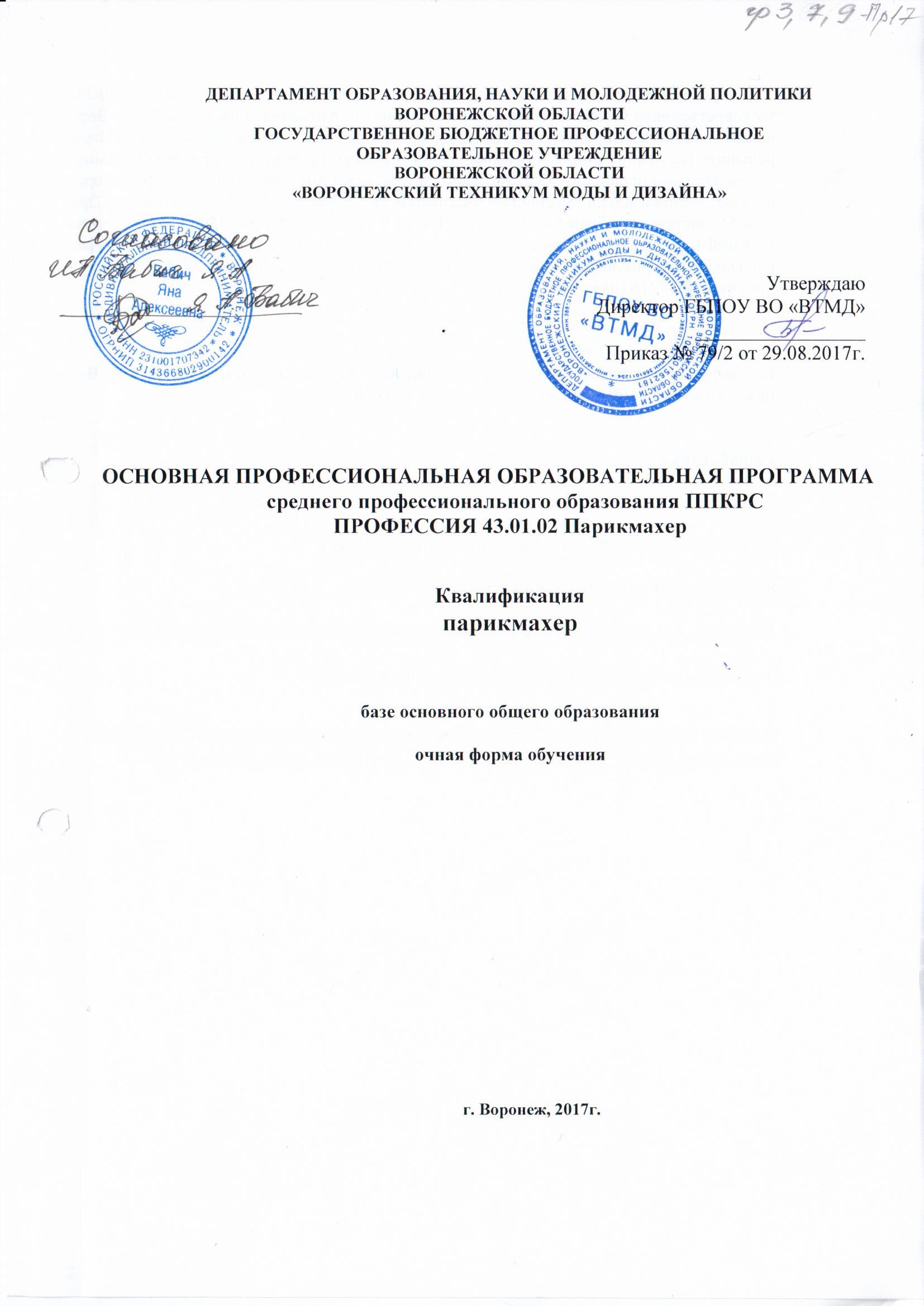 Программа подготовки квалифицированных рабочих, служащих (далее ППКРС) государственного бюджетного профессионального образовательного учреждения Воронежской области «Воронежский техникум моды и дизайна» составлена на основе Федерального государственного образовательного стандарта среднего профессионального образования по профессии 43.02.01 Парикмахер, утвержденного приказом Министерства образования и науки Российской Федерации от 2 августа 2013г. № 730 с учётом Приказа Министерства образования и науки РФ от 9 апреля 2015 г. № 389 “О внесении изменений в федеральные государственные образовательные стандарты среднего профессионального образования” зарегистрированного в Минюсте РФ 8 мая 2015 г. Регистрационный № 37216 (далее ФГОС СПО).Организация разработчик: государственное бюджетное профессиональное образовательное учреждение Воронежской области «Воронежский техникум моды и дизайна»Разработчики:Котова Е.В. - преподаватель;Чернышова В.В. - мастер производственного обучения;Курлыкина Е.В. - мастер производственного обучения;Клепикова В.П. - заместитель директора по учебно-производственной работе;Фомина Н.В. - заместитель директора по учебной работе;Основная профессиональная образовательная программа разработана в соответствии с требованиями ФГОС по профессии СПО 43.01.02 (100116.01) ПарикмахерСОДЕРЖАНИЕОбщие положенияНормативно-правовые основы разработки основной профессиональной образовательной программыНормативный срок освоения программы по профессии 43.01.02. ПарикмахерХарактеристика профессиональной деятельности выпускников и требования к результатам освоения основной профессиональной образовательной программы2.1. Область и объекты профессиональной деятельности2.2. Виды профессиональной деятельности и компетенции2.3. Формирование вариативной части2.4. Базы практик. 3. Документы, определяющие содержание и организацию образовательного процесса 3.1. Рабочий учебный план. 3.2. График учебного процесса3.3. Рабочие программы учебных дисциплин (аннотации)ОД Общеобразовательный цикл4. Аннотации программы учебной и производственной практик5. Материально-техническое обеспечение реализации основной профессиональной образовательной программы6. Кадровое обеспечение реализации основной профессиональной образовательной программы7.	Формирование социокультурной среды техникума, социальная поддержка8. Оценка результатов освоения основной профессиональной образовательной программы 8.1.  Контроль и оценка достижений обучающихся8.2. Фонды оценочных средств8.3. Организация государственной итоговой аттестации выпускников9. Заключение о согласовании основной профессиональной образовательной программы по профессии СПООБЩИЕ ПОЛОЖЕНИЯ1.1. Нормативно-правовые основы разработки ППКРСПрограмма подготовки квалифицированных рабочих, служащих (ППКРС) программа по профессии - комплекс нормативно-методической документации, регламентирующий содержание, организацию и оценку качества подготовки обучающихся и выпускников по профессии среднего профессионального образования 43.01.02 Парикмахер.ППКРС регламентирует цель, ожидаемые результаты, содержание, условия и технологии организации образовательного процесса, оценку качества подготовки выпускника по данной профессии и включает в себя учебный план, рабочие программы дисциплин, профессиональных модулей, производственной практики и другие методические материалы, обеспечивающие качественную подготовку обучающихся.ППКРС ежегодно пересматривается и обновляется в части содержания учебных планов, состава и содержания рабочих программ дисциплин, рабочих программ профессиональных модулей, программы производственной практики, методических материалов, обеспечивающих качество подготовки обучающихся.ППКРС реализуется в совместной образовательной, производственной, общественной и иной деятельности обучающихся и работников техникумаНормативную правовую базу разработки ППКРС СПО (далее - программа) по профессии 43.01.02 Парикмахер составляет:Федеральный закон Российской Федерации: «Об образовании» (от 29 декабря 2012 года №273 -ФЗ);Федеральный государственный образовательный стандарт среднего профессионального образования по профессии 43.01.02 Парикмахер, утвержденный приказом Министерства образования и науки Российской Федерации от 02.08.2013 N 730.Приказ Министерства образования и науки Российской Федерации от 16.08.2013г. № 968 "Об утверждении порядка проведения государственной итоговой аттестации по образовательным программам среднего профессионального образования" (ред. Приказов Минобрнауки РФ от 31.01.2014г. № 74, от 17.11.2017г № 1138);Приказ Министерства образования и науки Российской Федерации от 18.04.2013 г. № 291 "Об утверждении Положения о практике обучающихся, осваивающих основные профессиональные образовательные программы среднего профессионального образования";Приказ Министерства образования и науки Российской Федерации от 14.06.2013 г. № 464 «Об утверждении Порядка организации и осуществления образовательной деятельности по образовательным программам среднего профессионального образования»;  Положение по разработке рабочих программ учебных дисциплин;Положение о порядке проведения экзамена (квалификационного) по итогам освоения профессионального модуля (вида профессиональной деятельности) для обучающихся по ППКРС ФГОС СП;Положение о выпускной квалификационной работе для студентов ГБПОУ ВО «Воронежский техникума моды и дизайна»;Положение о порядке проведения государственной итоговой аттестации по образовательным программам среднего профессионального образования для обучающихся ГБПОУ ВО «ВТМД»;Положение по разработке рабочих программ профессиональных модулей;Положение об учебной и производственной практике студентов;Положение о текущем контроле знаний и промежуточной аттестации студентов.Положение о фонде оценочных средств.Целью разработки ППКРС является методическое обеспечение реализации ФГОС СПО по профессии 43.02.01 Парикмахер с учетом подготавливаемого профиля.Основными задачами ППКРС являются:- формирование компетентностного подхода к подготовке кадров как основы для реализации ФГОС;- совместная работа с работодателями должна включать все виды взаимодействия в ключе модернизации образовательного процесса;- формирование социокультурной среды, создание условий необходимых для всестороннего развития и социализации личности, сохранения здоровья обучающихся;- формирование развития воспитательного компонента образовательного процесса, включая развитие самоуправления, участия обучающихся в работе общественных организаций, спортивных и творческих клубов.ИСПОЛЬЗУЕМЫЕ СОКРАЩЕНИЯСПО - среднее профессиональное образованиеОПОП - основная профессиональная образовательная программаППКРС – программа подготовки квалифицированных рабочих, служащихОУ - образовательное учреждениеУД - учебная дисциплинаПМ - профессиональный модульПК - профессиональная компетенцияОК - общая компетенцияМДК - междисциплинарный курсУП - учебная практикаПП - производственная практикаГИА - государственная итоговая аттестация1.2. Нормативный срок освоения программы по профессии 43.01.02. ПарикмахерГБПОУ ВО «Воронежский техникум моды и дизайна» осуществляет подготовку квалифицированных рабочих, служащих на базе основного общего образования, реализует федеральный государственный образовательный стандарт среднего общего образования в пределах ППКРС, в том числе с учетом получаемой профессии СПО.Срок получения СПО по ППКРС для обучающихся по очной форме обучения на базе основного общего образования - 2 года 10 месяцев квалификация -  парикмахерукрупненная группа профессий – 43.00.00 Сервис и туризмНормативный срок освоения ОПОП СПО составляет 147 недель, в том числе:2. Характеристика профессиональной деятельности выпускников и требования к результатам освоения основной профессиональной образовательной программыОбласть и объекты профессиональной деятельностиОбласть профессиональной деятельности выпускников: оказание парикмахерских услуг населению.Объектами профессиональной деятельности выпускников являются:запросы клиента;внешний вид человека;технологические процессы парикмахерских услуг, в том числе профессиональные препараты и материалы, технологическое оборудование, профессиональные инструменты и принадлежности;нормативная документация.2.2. Виды профессиональной деятельности и компетенцииОбучающийся по профессии 43.01.02 Парикмахер готовится к следующим видам деятельности:Выполнение стрижек и укладок волос.Выполнение химической завивки волос.Выполнение окрашивания волос.Оформление причесок.Требования к результатам освоения образовательной программы ППКРС:Выпускник, освоивший ППКРС 43.01.02 Парикмахер, должен обладать общими компетенциями:Выпускник, освоивший ППКРС 43.01.02 Парикмахер, должен обладать профессиональными компетенциями:ВПД 1	Выполнение стрижек и укладок волос. Формирование вариативной частиВыделенные ФГОС CПО часы вариативной части ОПОП (216 часов максимальной учебной нагрузки, в том числе 144 часов обязательных учебных занятий), использованы с целью расширения и углубления подготовки, определяемой содержанием обязательной части, получения дополнительных умений и знаний, необходимых для обеспечения конкурентоспособности выпускника в соответствии с потребностями работодателей города, следующим образом:Общепрофессиональные дисциплины –21 час (14 часов): ОП.03 Санитария и гигиена 12 часов (8 часов); ОП.04 основы физиологии кожи и волос 9 часов (6 часов)Профессиональный цикл – 195 часов (130): ПМ 01. Выполнение стрижек и укладок волос (МДК.01.01 Стрижки и укладки волос) – 60/40 час, ПМ 02. Выполнение химической завивки волос (МДК. 02.01 Химическая завивка волос) – 15/10 час, ПМ 03. Выполнение окрашивания волос (МДК.03.01 Окрашивание волос) – 60/40 час, ПМ 04. Оформление причесок (МДК.04.01 Искусство прически) – 60/40 час.Распределение часов вариативной части по профессии 43.02.01 Парикмахер2.4. Базы практик:салоны красоты: «Каприз», «Ретро», «Стилистик», «Мастер», «Персона», «Бьюти Сервис», «Эстель», «Форма», «Бархат», «Настроение», ООО «Элегант», «Симона», «Соло» и др.парикмахерские: «Марина», «Ирина», «Эконом», «Леди – Н», «Парикмахерская территория», «Твой стиль», «Мастер», «Лайм», «Капучино», «Джулиана», «Изида» и др.3. Документы, определяющие содержание и организацию образовательного процесса 3.1. Рабочий учебный план. Приложение 1.3.2. График учебного процессаПриложение 2.3.3. Рабочие программы учебных дисциплин (аннотации)Аннотации к рабочим программамОбщеобразовательный циклОДБ.01 Русский языкПрограмма ОДБ.01 Русский язык предназначена для изучения русского языка в учреждениях среднего профессионального образования, реализующих образовательную программу среднего общего образования, при подготовке квалифицированных рабочих и служащих.1.3. Цели и задачи дисциплины – требования к результатам освоения дисциплины:Программа ориентирована на достижение следующих целей:воспитание формирование представления о русском языке как духовной, нравственной и культурной ценности народа; осознание национального своеобразия русского языка; овладение культурой межнационального общения;дальнейшее развитие и совершенствование способности и готовности к речевому взаимодействию и социальной адаптации; готовности к трудовой деятельности, осознанному выбору профессии; навыков самоорганизации и саморазвития; информационных умений и навыков; освоение знаний о русском языке как многофункциональной знаковой системе и общественном явлении; языковой норме и ее разновидностях; нормах речевого поведения в различных сферах общения;овладение умениями опознавать, анализировать, классифицировать языковые факты, оценивать их с точки зрения нормативности; различать функциональные разновидности языка и моделировать речевое поведение в соответствии с задачами общения; применение полученных знаний и умений в собственной речевой практике; повышение уровня речевой культуры, орфографической и пунктуационной грамотности. Содержание программы структурировано на основе компетентностного подхода. В соответствии с этим у обучающихся развиваются и совершенствуются коммуникативная, языковая, лингвистическая (языковедческая) и культуроведческая компетенции.В реальном учебном процессе формирование указанных компетенций происходит при изучении любой темы, поскольку все виды компетенций взаимосвязаны. Коммуникативная компетенция формируется не только при освоении раздела «Язык и речь», но и при изучении фонетики, лексики, словообразования, морфологии, синтаксиса, поскольку при изучении названных разделов большое внимание уделяется употреблению единиц языка в речи в соответствии с их коммуникативной целесообразностью. Совершенствованию коммуникативных умений, речевых навыков и культуры речи способствует подготовка обучающимися устных выступлений, рефератов, информационная переработка текста (составление плана, тезисов, конспектов, аннотаций и т.д.). Языковая и лингвистическая (языковедческая) компетенции формируются в процессе систематизации знаний о языке как знаковой системе и общественном явлении, его устройстве, развитии и функционировании; овладения основными нормами русского литературного языка, умения пользоваться различными лингвистическими словарями, обогащения словарного запаса и грамматического строя речи учащихся. Формирование культуроведческой компетенции может проходить в процессе работы над специально подобранными текстами, отражающими традиции, быт, культуру русского и других народов.Русский язык, как средство познания действительности, обеспечивает развитие интеллектуальных и творческих способностей обучающегося, развивает его абстрактное мышление, память и воображение, формирует навыки самостоятельной учебной деятельности, самообразования и самореализации личности. Особое значение придается изучению профессиональной лексики, терминологии, развитию навыков самоконтроля и потребности обучающихся обращаться к справочной литературе (словарям, справочникам и др.).При изучении русского языка как базового учебного предмета решаются задачи, связанные с формированием общей культуры, развития, воспитания и социализации личности. Содержание программы ориентировано на синтез языкового, речемыслительного и духовного развития человека.Требования к результатам обучения В результате изучения учебной дисциплины «Русский язык» обучающийся должен:знать/пониматьсвязь языка и истории, культуры русского и других народов;смысл понятий: речевая ситуация и ее компоненты, литературный язык, языковая норма, культура речи;основные единицы и уровни языка, их признаки и взаимосвязь;орфоэпические, лексические, грамматические, орфографические и пунктуационные нормы современного русского литературного языка; нормы речевого поведения в социально-культурной, учебно-научной, официально-деловой сферах общения;уметьосуществлять речевой самоконтроль; оценивать устные и письменные высказывания с точки зрения языкового оформления, эффективности достижения поставленных коммуникативных задач; анализировать языковые единицы с точки зрения правильности, точности и уместности их употребления;проводить лингвистический анализ текстов различных функциональных стилей и разновидностей языка;аудирование и чтениеиспользовать основные виды чтения (ознакомительно-изучающее, ознакомительно-реферативное и др.) в зависимости от коммуникативной задачи; извлекать необходимую информацию из различных источников: учебно-научных текстов, справочной литературы, средств массовой информации, в том числе представленных в электронном виде на различных информационных носителях;говорение и письмосоздавать устные и письменные монологические и диалогические высказывания различных типов и жанров в учебно-научной (на материале изучаемых учебных дисциплин), социально-культурной и деловой сферах общения;применять в практике речевого общения основные орфоэпические, лексические, грамматические нормы современного русского литературного языка; соблюдать в практике письма орфографические и пунктуационные нормы современного русского литературного языка;соблюдать нормы речевого поведения в различных сферах и ситуациях общения, в том числе при обсуждении дискуссионных проблем;использовать основные приемы информационной переработки устного и письменного текста;использовать приобретенные знания и умения в практической деятельности и повседневной жизни для:осознания русского языка как духовной, нравственной и культурной ценности народа; приобщения к ценностям национальной и мировой культуры;развития интеллектуальных и творческих способностей, навыков самостоятельной деятельности; самореализации, самовыражения в различных областях человеческой деятельности;увеличения словарного запаса; расширения круга используемых языковых и речевых средств; совершенствования способности к самооценке на основе наблюдения за собственной речью;совершенствования коммуникативных способностей; развития готовности к речевому взаимодействию, межличностному и межкультурному общению, сотрудничеству;самообразования и активного участия в производственной, культурной и общественной жизни государства.Количество часов на освоение программы дисциплины:максимальной учебной нагрузки обучающегося 105 часов, в том числе:обязательной аудиторной учебной нагрузки обучающегося 70 часов;самостоятельной работы обучающегося 35 часов.практических занятий 24 часаОДБ.02 ЛитератураПрограмма ориентирована на достижение следующих целей:освоение знаний о современном состоянии развития литературы и методах литературы как науки;знакомство с наиболее важными идеями и достижениями русской литературы, оказавшими определяющее влияние на развитие мировой литературы и культуры;овладение умениями применять полученные знания для объяснения явлений окружающего мира, восприятия информации литературного и общекультурного содержания, получаемой из СМИ, ресурсов Интернета, специальной и научно-популярной литературы;развитие интеллектуальных, творческих способностей и критического мышления в ходе проведения простейших наблюдений и исследований, анализа явлений, восприятия и интерпретации литературной и общекультурной информации;воспитание убежденности в возможности познания законов развития общества и использования достижений русской литературы для развития цивилизации и повышения качества жизни;применение знаний по литературе в профессиональной деятельности и повседневной жизни для обеспечения безопасности жизнедеятельности; грамотного использования современных технологий; охраны здоровья, окружающей среды.Основу программы составляет содержание, согласованное с требованиями федерального компонента государственного стандарта среднего (полного) общего образования базового уровня.При изучении литературы, перечисленные выше цели дополняются решением задач формирования гуманитарно-направленной личности: развитие образного мышления, накопление опыта эстетического восприятия художественных произведений, понимания их связи друг с другом и с читателем в контексте духовной культуры человечества.В программе курсивом выделен материал, который при изучении учебной дисциплины «Литература» контролю не подлежит.Программа и при базовом обучении предполагает дифференциацию уровней достижения учащимися поставленных целей. Так, уровень функциональной грамотности может быть достигнут как в освоении наиболее распространенных литературных понятий и практически полезных знаний при чтении произведений русской литературы, так и в овладении способами грамотного выражения своих мыслей устно и письменно, в освоении навыков общения с другими людьми. На уровне ознакомления осваиваются такие элементы содержания, как фундаментальные идеи и ценности, образующие основу человеческой культуры и обеспечивающие миропонимание и мировоззрение человека, включенного в современную общественную культуру.Программа составлена с учетом необходимости проведения занятий по развитию речи, а также итоговых занятий (сочинения, контрольные работы, семинары и т.д.). Форма проведения таких занятий и их тематика зависят от поставленных преподавателем целей и задач, а также от уровня подготовленности обучающихся. Эти виды работ тесно связаны с изучением литературного произведения, обеспечивают развитие воображения, образного и логического мышления, способствуют формированию у обучающихся умений анализа и оценки литературных произведений.Введение разных видов занятий и заданий исследовательского характера активизирует позицию учащегося – читателя, развивает общие креативные способности.При организации учебного процесса используются следующие виды самостоятельной работы обучающихся:работа с первоисточниками (конспектирование и реферирование критических статей и литературоведческих текстов);подготовка к семинарским занятиям (домашняя подготовка, занятия в библиотеке, работа с электронными каталогами и Интернет-информация);составление текстов для самоконтроля;составление библиографических карточек по творчеству писателя;подготовка докладов;работа со словарями, справочниками, энциклопедиями (сбор и анализ интерпретаций одного из литературоведческих терминов с результирующим выбором и изложением актуального значения).При организации контроля используются такие его формы, как сочинения учащихся, зачеты, устные ответы, доклады, рефераты, конкурсы сочинений, литературные викторины и т.д.Программа может использоваться другими образовательными учреждениями профессионального и дополнительного образования, реализующими образовательную программу среднего (полного) общего образования.ТРЕБОВАНИЯ К РЕЗУЛЬТАТАМ ОБУЧЕНИЯВ результате изучения учебной дисциплины «Литература» обучающийся должензнать /понимать/:образную природу словесного искусства;содержание изученных литературных произведений;основные факты жизни и творчества писателей-классиков XIX–XX вв.;основные закономерности историко-литературного процесса и черты литературных направлений;основные теоретико-литературные понятия;уметь:воспроизводить содержание литературного произведения;анализировать и интерпретировать художественное произведение, используя сведения по истории и теории литературы (тематика, проблематика, нравственный пафос, система образов, особенности композиции, изобразительно-выразительные средства языка, художественная деталь); анализировать эпизод (сцену) изученного произведения, объяснять его связь с проблематикой произведения;соотносить художественную литературу с общественной жизнью и культурой; раскрывать конкретно-историческое и общечеловеческое содержание изученных литературных произведений; выявлять «сквозные» темы и ключевые проблемы русской литературы; соотносить произведение с литературным направлением эпохи;определять род и жанр произведения;сопоставлять литературные произведения;выявлять авторскую позицию;выразительно читать изученные произведения (или их фрагменты), соблюдая нормы литературного произношения;аргументировано формулировать свое отношение к прочитанному произведению;писать рецензии на прочитанные произведения и сочинения разных жанров на литературные темы;использовать приобретенные знания и умения в практической деятельности и повседневной жизни для:создания связного текста (устного и письменного) на необходимую тему с учетом норм русского литературного языка;участия в диалоге или дискуссии;самостоятельного знакомства с явлениями художественной культуры и оценки их эстетической значимости;определения своего круга чтения и оценки литературных произведений;определения своего круга чтения по русской литературе, понимания и оценки иноязычной русской литературы, формирования культуры межнациональных отношений.Количество часов на освоение программы дисциплины:максимальной учебной нагрузки обучающегося 315 час, в том числе:обязательной аудиторной учебной нагрузки обучающегося 210 час;самостоятельной работы обучающегося 105 часов.ОДБ.04 ИсторияЦели и задачи дисциплины - воспитание гражданственности, национальной идентичности, развитие мировоззренческих убеждений учащихся на основе осмысления ими исторически сложившихся культурных, религиозных, этнонациональных традиций, нравственных и социальных установок, идеологических доктрин;-  развитие способности понимать историческую обусловленность явлений и процессов современного мира, определять собственную позицию по отношению к окружающей реальности, соотносить свои взгляды и принципы с исторически возникшими мировоззренческими системами;-  освоение систематизированных знаний об истории человечества, формирование целостного представления о месте и роли России во всемирно-историческом процессе;- овладение умениями и навыками поиска, систематизации и комплексного анализа исторической информации;- формирование исторического мышления - способности рассматривать события и явления с точки зрения их исторической обусловленности, сопоставлять различные версии и оценки исторических событий и личностей, определять собственное отношение к дискуссионным проблемам прошлого и современности.Задачи:- рассмотреть основные этапы историко-цивилизационного развития России в контексте всемирной истории;- сопоставить социальные, экономические, и ментальные структуры, политические и правовые системы, культуру и повседневную жизнь России и зарубежных стран;-  формировать целостное представление о месте и роли России в европейской и мировой истории;- показать «диалог» цивилизаций, как наиболее характерную черту всемирно-исторического процесса XIX-XXI вв.; - показать целесообразность учета исторического опыта России и зарубежных стран в современном социально-экономическом, политическом и культурном развитии Отечества.    Освоение содержания учебной дисциплины «История» обеспечивает достижение студентами следующих результатов:личностных:- сформированность российской гражданской идентичности, патриотизма, уважения к своему народу, чувств ответственности перед Родиной, гордости за свой край, свою Родину, прошлое и настоящее многонационального народа России, уважения к государственным символам (гербу, флагу, гимну);- становление гражданской позиции как активного и ответственного члена российского общества, осознающего свои конституционные права и обязанности, уважающего закон и правопорядок, обладающего чувством собственного достоинства, осознанно принимающего традиционные национальные и общечеловеческие гуманистические и демократические ценности;- готовность к служению Отечеству, его защите;- сформированность мировоззрения, соответствующего современному уровню развития исторической науки и общественной практики, основанного на диалоге, а также различных форм общественного сознания, осознание своего места в поликультурном мире;- сформированность основ саморазвития и самовоспитания в соответствии с общечеловеческими ценностями и идеалами гражданского общества; готовность и способность к самостоятельной, творческой и ответственной деятельности;- толерантное сознание и поведение в поликультурном мире, готовность и способность вести диалог с другими людьми, достигать в нем взаимопонимания, находить общие цели и сотрудничать для их достижения.метапредметных:- умение самостоятельно определять цели деятельности и составлять планы деятельности; самостоятельно осуществлять, контролировать и корректировать деятельность; использовать все возможные ресурсы для достижения поставленных целей и реализации планов деятельности; выбирать успешные стратегии в различных ситуациях;- умение продуктивно общаться и взаимодействовать в процессе совместной деятельности, учитывать позиции других участников деятельности, эффективно разрешать конфликты;- владение навыками познавательной, учебно-исследовательской и проектной деятельности, навыками разрешения проблем; способность и готовность к самостоятельному поиску методов решения практических задач, применению различных методов познания;- готовность и способность к самостоятельной информационно-познавательной деятельности, включая умение ориентироваться в различных источниках исторической информации, критически ее оценивать и интерпретировать;- умение использовать средства информационных и коммуникационных технологий в решении когнитивных, коммуникативных и организационных задач с соблюдением требований эргономики, техники безопасности, гигиены, ресурсосбережения, правовых и этических норм, норм информационной безопасности;- умение самостоятельно оценивать и принимать решения, определяющие стратегию поведения, с учетом гражданских и нравственных ценностей.предметных:- сформированность представлений о современной исторической науке, ее специфике, методах исторического познания и роли в решении задач прогрессивного развития России в глобальном мире;- владение комплексом знаний об истории России и человечества в целом, представлениями об общем и особенном в мировом историческом процессе;- сформированность умений применять исторические знания в профессиональной и общественной деятельности, поликультурном общении;- владение навыками проектной деятельности и исторической реконструкции с привлечением различных источников;- сформированность умений вести диалог, обосновывать вою точку зрения в дискуссии по исторической тематике.В результате освоения дисциплины обучающийся должен знать:- основные факты, процессы и явления, характеризующие целостность отечественной и всемирной истории;- периодизацию всемирной и отечественной истории;- современные версии и трактовки важнейших проблем отечественной и всемирной истории;- особенности исторического пути России, ее роль в мировом сообществе;- основные исторические термины и даты;уметь:-анализировать историческую информацию, представленную в разных знаковых системах (текст, карта, таблица, схема, аудиовизуальный ряд);-различать в исторической информации факты и мнения, исторические описания и исторические объяснения;-устанавливать причинно-следственные связи между явлениями, пространственные и временные рамки изучаемых исторических процессов и явлений;- представлять результаты изучения исторического материала в формах конспекта, реферата, рецензии;Количество часов на освоение программы дисциплины:максимальной учебной нагрузки обучающегося 210 часов, в том числе:обязательной аудиторной учебной нагрузки обучающегося 140 часовсамостоятельной работы обучающегося 70 часов.ОДБ.05 ОбществознаниеЦели и задачи дисциплины Освоение содержания учебной дисциплины «Обществознание» обеспечивает достижение студентами следующих результатов:• личностных:−сформированность мировоззрения, соответствующего современному уровню развития общественной науки и практики, основанного на диалоге культур, а также различных форм общественного сознания, осознание своего места в поликультурном мире;−российская гражданская идентичность, патриотизм, уважение к своему народу, чувство ответственности перед Родиной, уважение государственных символов (герба, флага, гимна);−гражданская позиция в качестве активного и ответственного члена российского общества, осознающего свои конституционные права и обязанности, уважающего закон и правопорядок, обладающего чувством собственного достоинства, осознанно принимающего традиционные национальные и общечеловеческие, гуманистические и демократические ценности;−толерантное сознание и поведение в поликультурном мире, готовность и способность вести диалог с другими людьми, достигать в нем взаимопонимания, учитывая позиции всех участников, находить общие цели и сотрудничать для их достижения; эффективно разрешать конфликты;−готовность и способность к саморазвитию и самовоспитанию в соответствии с общечеловеческими ценностями и идеалами гражданского общества, к самостоятельной, творческой и ответственной деятельности; сознательное отношение к непрерывному образованию как условию успешной профессиональной и общественной деятельности;−осознанное отношение к профессиональной деятельности как возможности участия в решении личных, общественных, государственных, общенациональных проблем;−ответственное отношение к созданию семьи на основе осознанного принятия ценностей семейной жизни;• метапредметных:−умение самостоятельно определять цели деятельности и составлять планы деятельности; самостоятельно осуществлять, контролировать и корректировать деятельность; использовать все возможные ресурсы для достиженияпоставленных целей и реализации планов деятельности; выбирать успешные стратегии в различных ситуациях;−владение навыками познавательной, учебно-исследовательской и проектной деятельности в сфере общественных наук, навыками разрешения проблем; способность и готовность к самостоятельному поиску методов решения практических задач, применению различных методов познания;−готовность и способность к самостоятельной информационно-познавательной деятельности, включая умение ориентироваться в различных источниках социально-правовой и экономической информации, критически оценивать и интерпретировать информацию, получаемую из различных источников;−умение использовать средства информационных и коммуникационных технологий в решении когнитивных, коммуникативных и организационных задач с соблюдением требований эргономики, техники безопасности, гигиены, ресурсосбережения, правовых и этических норм, норм информационной безопасности;−умение определять назначение и функции различных социальных, экономических и правовых институтов;−умение самостоятельно оценивать и принимать решения, определяющие стратегию поведения, с учетом гражданских и нравственных ценностей;−владение языковыми средствами: умение ясно, логично и точно излагать свою точку зрения, использовать адекватные языковые средства, понятийный аппарат обществознания;•предметных:−сформированность знаний об обществе как целостной развивающейся системе в единстве и взаимодействии его основных сфер и институтов;−владение базовым понятийным аппаратом социальных наук;−владение умениями выявлять причинно-следственные, функциональные, иерархические и другие связи социальных объектов и процессов;−сформированность представлений об основных тенденциях и возможных перспективах развития мирового сообщества в глобальном мире;−сформированность представлений о методах познания социальных явлений и процессов;−владение умениями применять полученные знания в повседневной жизни, прогнозировать последствия принимаемых решений;−сформированнность навыков оценивания социальной информации, умений поиска информации в источниках различного типа для реконструкции недостающих звеньев с целью объяснения и оценки разнообразных явлений и процессов общественного развития.В результате освоения дисциплины обучающийся должен уметь:характеризовать основные социальные объекты, выделяя их существенные признаки, закономерности развития;анализировать актуальную информацию о социальных объектах, выявляя их общие черты и различия; устанавливать соответствия между существенными чертами и прзнаками изученных социальных явлений и обществоведческими терминами и понятиями;объяснять причинно-следственные и функциональные связи изученных социальных объектов (включая взаимодействия человека и общества, важнейших социальных институтов, общества и природной среды, общества и культуры, взаимосвязи подсистем и элементов общества);раскрывать на примерах изученные теоретические положения и понятия социально-экономических и гуманитарных наук;осуществлять поиск социальной информации, представленной в различных знаковых системах (текст, схема, таблица, диаграмма, аудиовизуальный ряд); извлекать из неадаптированных оригинальных текстов (правовых, научно-популярных, публицистических и др.) знания по заданным темам; систематизировать, анализировать и обобщать неупорядоченную социальную информацию; различать в ней факты и мнения, аргументы и выводы;оценивать действия субъектов социальной жизни, включая личность, группы, организации, с точки зрения социальных норм, экономической рациональности;формулировать на основе приобретенных обществоведческих знаний собственные суждения и аргументы по определенным проблемам;подготавливать устное выступление, творческую работу по социальной проблематике;применять социально-экономические и гуманитарные знания в процессе решения познавательных задач по актуальным социальным проблемам;использовать приобретенные знания и умения в практической деятельности и повседневной жизни для:успешного выполнения типичных социальных ролей; сознательного взаимодействия с различными социальными институтами;совершенствования собственной познавательной деятельности;критического восприятия информации, получаемой в межличностном общении и массовой коммуникации; осуществления самостоятельного поиска, анализа и использования собранной социальной информации;решения практических жизненных проблем, возникающих в социальной деятельности;ориентировки в актуальных общественных событиях, определения личной гражданской позиции;предвидения возможных последствий определенных социальных действий;оценки происходящих событий и поведения людей с точки зрения морали и права;реализации и защиты прав человека и гражданина, осознанного выполнения гражданских обязанностей;осуществления конструктивного взаимодействия людей с разными убеждениями, культурными ценностями и социальным положением.В результате освоения дисциплины обучающийся должен знать: - биосоциальную сущность человека, основные этапы и факторы социализации личности, место и роль человека в системе общественных отношений;- тенденции развития общества в целом как сложной динамичной системы, а так же важнейших социальных институтов; -необходимость регулирования общественных отношений, сущность социальных норм, механизмы правового регулирования;- особенности социально-гуманитарного познанияКоличество часов на освоение программы дисциплины:максимальной учебной нагрузки обучающегося 105 часов, в том числе:обязательной аудиторной учебной нагрузки обучающегося 70 часовсамостоятельной работы обучающегося 35 часов.ОДБ.06 ЭкономикаЦели и задачи дисциплины – требования к результатам освоения дисциплины:Изучение экономики на базовом уровне направлено на достижение следующих целей: -развитие гражданского образования, экономического образа мышления; потребности в получении экономических знаний и интереса к изучению экономических дисциплин; способности к личному самоопределению и самореализации; -воспитание ответственности за экономические решения; уважения к труду и предпринимательской деятельности; -освоение системы знаний об экономической деятельности и об экономике России для последующего изучения социально-экономических и гуманитарных дисциплин в учреждениях системы среднего и высшего профессионального образования или для самообразования; -овладение умениями получать и критически осмысливать экономическую информацию, анализировать, систематизировать полученные данные; подходить к событиям общественной и политической жизни с экономической точки зрения; освоение способов познавательной, коммуникативной, практической деятельности, необходимых для участия в экономической жизни общества и государства; -формирование опыта применения полученных знаний и умений для решения типичных экономических задач; освоения экономических знаний для будущей работы в качестве наемного работника и эффективной самореализации в экономической сфере. «Экономика» обеспечивает достижение студентами следующих результатов:личностных:развитие личностных, в том числе духовных и физических, качеств, обеспечивающих защищенность обучаемого для определения жизненно важных интересов личности в условиях кризисного развития экономики, сокращения природных ресурсов;-формирование системы знаний об экономической жизни общества, определение своих места и роли в экономическом пространстве;-воспитание ответственного отношения к сохранению окружающей природной среды, личному здоровью как к индивидуальной и общественной ценности;метапредметных:-овладение умениями формулировать представления об экономической науке как системе теоретических и прикладных наук, изучение особенности применения экономического анализа для других социальных наук, понимание сущности основных направлений современной экономической мысли;-овладение обучающимися навыками самостоятельно определять свою жизненную позицию по реализации поставленных целей, используя правовые знания, подбирать соответствующие правовые документы и на их основе проводить экономический анализ в конкретной жизненной ситуации с целью разрешения имеющихся проблем;-формирование умения воспринимать и перерабатывать информацию, полученную в процессе изучения общественных наук, вырабатывать в себе качества гражданина Российской Федерации, воспитанного на ценностях, закрепленных в Конституции Российской Федерации;-генерирование знаний о многообразии взглядов различных ученых по вопросам как экономического развития Российской Федерации, так и мирового сообщества; умение применять исторический, социологический, юридический подходы для всестороннего анализа общественных явлений;предметных:сформированность системы знаний об экономической сфере в жизни общества как пространстве, в котором осуществляется экономическая деятельность индивидов, семей, отдельных предприятий и государства;понимание сущности экономических институтов, их роли в социальноэкономическом развитии общества; понимание значения этических норм и нравственных ценностей в экономической деятельности отдельных людей и общества, сформированность уважительного отношения к чужой собственности;-сформированность экономического мышления: умения принимать рациональные решения в условиях относительной ограниченности доступных ресурсов, оценивать и принимать ответственность за их возможные последствия для себя, своего окружения и общества в целом;-владение навыками поиска актуальной экономической информации в различных источниках, включая Интернет; умение различать факты, аргументы и оценочные суждения; анализировать, преобразовывать и использовать экономическую информацию для решения практических задач в учебной деятельности и реальной жизни;-сформированность навыков проектной деятельности: умение разрабатывать и реализовывать проекты экономической и междисциплинарной направленности на основе базовых экономических знаний и ценностных ориентиров;-умение применять полученные знания и сформированные навыки для эффективного исполнения основных социально-экономических ролей (потребителя, производителя, покупателя, продавца, заемщика, акционера, наемного работника, работодателя, налогоплательщика);-способность к личностному самоопределению и самореализации в экономической деятельности, в том числе в области предпринимательства; знание особенностей современного рынка труда, владение этикой трудовых отношений;-понимание места и роли России в современной мировой экономике; умение ориентироваться в текущих экономических событиях, происходящих в России и мире.В результате освоения дисциплины обучающийся должен Программа предусматривает формирование у учащихся общеучебных умений и навыков, универсальных способов деятельности и ключевых компетенций. В этом направлении приоритетами для учебного предмета «Экономика» на этапе среднего (полного) общего образования являются: объяснение изученных положений на предлагаемых конкретных примерах; решение познавательных и практических задач, отражающих типичные экономические ситуации; применение полученных знаний для определения экономически рационального поведения и порядка действий в конкретных ситуациях; умение обосновывать суждения, давать определения, приводить доказательства; поиск нужной информации по заданной теме в источниках различного типа и извлечение необходимой информации из источников, созданных в различных знаковых системах (текст, таблица, график, диаграмма, аудиовизуальный ряд и др.). Отделение основной информации от второстепенной, критическое оценивание достоверности полученной информации, передача содержания информации адекватно поставленной цели (сжато, полно, выборочно); выбор вида чтения в соответствии с поставленной целью (ознакомительное, просмотровое, поисковое и др.); работа с текстами различных стилей, понимание их специфики; адекватное восприятие языка средств массовой информации; самостоятельное создание алгоритмов познавательной деятельности для решения задач творческого и поискового характера; участие в проектной деятельности, владение приемами исследовательской деятельности, элементарными умениями прогноза (умение отвечать на вопрос: «Что произойдет, если...»); пользования мультимедийными ресурсами и компьютерными технологиями для обработки, передачи, систематизации информации, создания баз данных, презентации результатов познавательной и практической деятельности; владение основными видами публичных выступлений (высказывания, монолог, дискуссия, полемика), следование этическим нормам и правилам ведения диалога (диспута). В результате освоения дисциплины обучающийся должен уметь:приводить примеры: факторов производства и факторных доходов, общественных благ, российских предприятий разных организационных форм, глобальных экономических проблем;описывать: действие рыночного механизма, основные формы заработной платы и стимулирования труда, инфляцию, основные статьи госбюджета России, экономический рост, глобализацию мировой экономики;объяснять: взаимовыгодность добровольного обмена, причины неравенства доходов, виды инфляции, проблемы международной торговли;В результате освоения дисциплины обучающийся должен знать:функции денег, банковскую систему, причины различий в уровне оплаты труда, основные виды налогов, организационно-правовые формы предпринимательства, виды ценных бумаг, факторы экономического роста.Количество часов на освоение программы дисциплины:максимальной учебной нагрузки обучающегося 52 часа, в том числе:обязательной аудиторной учебной нагрузки обучающегося 35 часов;самостоятельной работы обучающегося 17 часов.ОДБ.07 ПравоЦели и задачи дисциплины – требования к результатам освоения дисциплины:Содержание программы учебной дисциплины «Право» направлено на достижение следующих целей:-формирование правосознания и правовой культуры, социально-правовой активности, внутренней убежденности в необходимости соблюдения норм права, осознании себя полноправным членом общества, имеющим гарантированные законом права и свободы; содействие развитию профессиональных склонностей;- воспитание гражданской ответственности и чувства собственного достоинства, дисциплинированности, уважения к правам и свободам другого человека, демократическим правовым ценностям и институтам, правопорядку;- освоение системы знаний о праве как науке, о принципах, нормах и институтах права, необходимых для ориентации в российском и мировом нормативно-правовом материале, эффективной реализации прав и законных интересов;- ознакомление с содержанием профессиональной юридической деятельности;- овладение умениями, необходимыми для применения приобретенных знаний для решения практических задач в социально-правовой сфере, продолжения обучения в системе профессионального образования;- формирование способности и готовности к сознательному и ответственному действию в сфере отношений, урегулированных правом, в том числе к оценке явлений и событий с точки зрения их соответствия закону, к самостоятельному принятию решений, правомерной реализации гражданской позиции и несению ответственности.В результате освоения дисциплины обучающийся должен знать: права и обязанности, ответственность гражданина как участника конкретных правоотношений (избирателя, налогоплательщика, работника, потребителя, супруга, абитуриента); механизмы реализации и способы защиты прав человека и гражданина в России, органы и способы международно-правовой защиты прав человека, формы и процедуры избирательного процесса в России.В результате освоения дисциплины обучающийся должен уметь:правильно употреблять основные правовые понятия и категории (юридическое лицо, правовой статус, компетенция, полномочия, судопроизводство); характеризовать: основные черты правовой системы России, порядок принятия и вступления в силу законов, порядок заключения и расторжения брачного контракта, трудового договора, правовой статус участника предпринимательской деятельности, порядок получения платных образовательных услуг; порядок призыва на военную службу;объяснять: взаимосвязь права и других социальных норм; основные условия приобретения гражданства; особенности прохождения альтернативной гражданской службы;различать: виды судопроизводства; полномочия правоохранительных органов, адвокатуры, нотариата, прокуратуры; организационно-правовые формы предпринимательства; порядок рассмотрения споров в сфере отношений, урегулированных правом;приводить примеры: различных видов правоотношений, правонарушений, ответственности;использовать приобретенные знания и умения в практической деятельности и повседневной жизни для: поиска, первичного анализа и использования правовой информации; обращения в надлежащие органы за квалифицированной юридической помощью; анализа норм закона с точки зрения конкретных условий их реализации;выбора соответствующих закону форм поведения и действий в типичных жизненных ситуациях, урегулированных правом; определения способов реализации прав и свобод, а также защиты нарушенных прав;изложения и аргументации собственных суждений о происходящих событиях и явлениях с точки зрения права;решения правовых задач (на примерах конкретных ситуаций).Освоение содержания учебной дисциплины «Право» обеспечивает достижение студентами следующих результатов:  личностных:воспитание высокого уровня правовой культуры, правового сознания, уважение государственных символов (герба, флага, гимна);−формирование гражданской позиции активного и ответственного гражданина, осознающего свои конституционные права и обязанности, уважающего закон и правопорядок, обладающего чувством собственного достоинства, осознанно принимающего традиционные национальные и общечеловеческие, гуманистические и демократические ценности;−сформированность правового осмысления окружающей жизни, соответствующего современному уровню развития правовой науки и практики, а также правового сознания;− готовность и способность к самостоятельной ответственной деятельности в сфере права;−готовность и способность вести коммуникацию с другими людьми, сотрудничать для достижения поставленных целей;− нравственное сознание и поведение на основе усвоения общечеловеческих ценностей;− готовность и способность к самообразованию на протяжении всей жизни; метапредметных:−выбор успешных стратегий поведения в различных правовых ситуациях;−умение продуктивно общаться и взаимодействовать в процессе совместной деятельности, предотвращать и эффективно разрешать возможные правовые конфликты;−владение навыками познавательной, учебно-исследовательской и проектной деятельности в сфере права, способность и готовность к самостоятельному поиску методов решения практических задач, применению различных методов познания;−готовность и способность к самостоятельной информационно-познавательной деятельности в сфере права, включая умение ориентироваться в различных источниках правовой информации;− умение самостоятельно оценивать и принимать решения, определяющие стратегию правового поведения с учетом гражданских и нравственных ценностей-владение языковыми средствами: умение ясно, логично и точно излагать свою точку зрения, использовать адекватные языковые средства;−владение навыками познавательной рефлексии в сфере права как осознания совершаемых действий и мыслительных процессов, их результатов и оснований, границ своего знания и незнания, новых познавательных задач и средств их достижения; предметных:−сформированность представлений о понятии государства, его функциях, механизме и формах;  -владение знаниями о понятии права, источниках и нормах права, законности, правоотношениях;−владение знаниями о правонарушениях и юридической ответственности;−сформированность представлений о Конституции РФ как основном законе государства, владение знаниями об основах правового статуса личности в Российской Федерации;−сформированность общих представлений о разных видах судопроизводства,правилах применения права, разрешения конфликтов правовыми способами;−сформированность основ правового мышления;−сформированность знаний об основах административного, гражданского, трудового, уголовного права;−понимание юридической деятельности; ознакомление со спецификой основных юридических профессий;−сформированность умений применять правовые знания для оценивания конкретных правовых норм с точки зрения их соответствия законодательству Российской Федерации;−сформированность навыков самостоятельного поиска правовой информации, умений использовать результаты в конкретных жизненных ситуациях.Количество часов на освоение программы дисциплины:максимальной учебной нагрузки обучающегося 52 часа, в том числе:обязательной аудиторной учебной нагрузки обучающегося 35 часов;самостоятельной работы обучающегося 18 часов.ОДБ.08 ФизикаВ результате изучения физики на базовом уровне  обучающийся должен знать /понимать:•	смысл понятий: физическое явление, гипотеза, закон, теория, вещество, взаимодействие, электромагнитное поле, волна, фотон, атом, атомное ядро, ионизирующие излучения, планета, звезда, Солнечная система, галактика, Вселенная;•	смысл физических величин: скорость, ускорение, масса, сила, импульс, работа, механическая энергия, внутренняя энергия, абсолютная температура, средняя кинетическая энергия частиц вещества, количество теплоты, элементарный электрический заряд;•	смысл физических законов классической механики, всемирного тяготения, сохранения энергии, импульса и электрического заряда, термодинамики, электромагнитной индукции, фотоэффекта;•	вклад российских и зарубежных ученых, оказавших наибольшее влияние на развитие физики.уметь:•	описывать и объяснять физические явления и свойства тел: движение небесных тел и искусственных спутников Земли; свойства газов, жидкостей и твердых тел; электромагнитную индукцию, распространение электромагнитных волн; волновые свойства света; излучение и поглощение света атомом; фотоэффект;•	отличать гипотезы от научных теорий; делать выводы на основе экспериментальных данных; приводить примеры, показывающие, что наблюдения и эксперимент являются основой для выдвижения гипотез и теорий, позволяют проверить истинность теоретических выводов; физическая теория дает возможность объяснять известные явления природы и научные факты, предсказывать еще неизвестные явления;•	приводить примеры практического использования физических знаний: законов механики, термодинамики и электродинамики в энергетике; различных видов электромагнитных излучений для развития радио и телекоммуникаций, квантовой физики в создании ядерной энергетики, лазеров;•	воспринимать и на основе полученных знаний самостоятельно оценивать информацию, содержащуюся в сообщениях СМИ, Интернете, научно-популярных статьях;использовать приобретенные знания и умения в практической деятельности и повседневной жизни для:•	обеспечения безопасности жизнедеятельности в процессе использования транспортных средств, бытовых электроприборов, средств радио- и телекоммуникационной связи;•	оценки влияния на организм человека и другие организмы загрязнения окружающей среды;•	рационального природопользования и защиты окружающей среды.Количество часов на освоение программы учебной дисциплины:максимальной учебной нагрузки обучающегося 210 часов, в том числе:обязательной нагрузки – 140 часов;самостоятельных работ – 70 часовОДБ.09 ХимияВ результате изучения химии на базовом уровне студент должен знать/понимать:- важнейшие химические понятия: вещество, химический элемент, атом,  молекула,  атомная и молекулярная массы, ион, аллотропия, изотопы, химическая связь, электроотрицательность, валентность, степень окисления, мол, молярная масса, молярный объем, вещества молекулярного и немолекулярного строения, растворы, электролит и неэлектролит, электролитическая диссоциация, окислитель и восстановитель, окисление и восстановление, тепловой эффект реакции, скорость химической реакции, катализ, химическое равновесие, углеродный скелет, функциональная группа, изомерия, гомология;- основные законы химии: сохранение массы веществ, постоянства состав, периодический закон;- основные теории химии: химическая связь, электролитической диссоциации, строения органических соединений;- важнейшие вещества и материалы: основные металлы и сплавы; серная, соляная, азотная и уксусная кислоты; щелочи, аммиак, минеральные удобрения, метан, этилен, ацителен, бензол, этанол, жиры, мыла, глюкоза, сахароза, крахмал, клетчатка, белки, искусственные и синтетические волокна, каучуки, пластмассы;уметь:- называть изученные вещества по «тривиальной» или международной номенклатуре;- определять: валентность и степень окисления химических элементов, тип химической связи в соединениях, заряд иона, характер среды в водных растворах неорганических соединений, окислитель и восстановитель, принадлежность веществ к различным классам органических соединений;- характеризовать: элементы малых периодов по их положению в периодической системе Д.И. Менделеева; общие химические свойства металлов, неметаллов, основных классов неорганических и органических соединений; строение и химические свойства изученных органических соединений;- объяснять: зависимость свойств веществ от их состава и строения; природу химической связи (ионной, ковалентной, металлической), зависимость скорости химической реакции и положения равновесия от различных факторов;- выполнять химический эксперимент по распознаванию важнейших неорганических и органических веществ;- проводить самостоятельный поиск химической информации с использованием различных источников (научно-популярных изданий, компьютерных баз данных, ресурсов Интернета); использовать компьютерные технологии для обработки и передачи химической информации и ее представления в различных формах; использовать приобретенные знания и умения в практической деятельности и повседневной жизни для:объяснения химических явлений, происходящих в природе, быту и на производстве; определения возможности протекания химических превращений в различных условиях и оценки их последствий; экологически грамотного поведения в окружающей среде; оценки влияния химического загрязнения окружающей среды на организм человека и другие живые организмы;безопасного обращения с горючими и токсичными веществами, лабораторным оборудование; приготовление растворов заданной концентрации в быту и на производстве; критической оценки достоверности химической информации, поступающей из разных источников.Количество часов на освоение рабочей программы учебной дисциплины:максимальной учебной нагрузки обучающихся-105 часов, в том числе:обязательной аудиторной учебной нагрузки обучающихся - 70 часов;самостоятельной работы обучающегося - 35 часов.ОДБ.10 БиологияЦели и задачи учебной дисциплины- требования к результатам освоения учебной дисциплины:В результате изучения биологии на базовом уровне ученик должен знать/ понимать:основные положения биологических теорий (клеточная, эволюционная теория Ч. Дарвин); учение В.И.Вернадского о биосфере; сущность законов Г.Менделя, закономерностей изменчивости;строение биологических объектов: клетки; генов и хромосом; вида и экосистем(структура);сущность биологических процессов: размножение, оплодотворение, действие искусственного и естественного отбор, формирование приспособленности, образование видов, круговорот веществ и превращения энергии в экосистемах и биосфере;вклад выдающихся ученых в развитие биологической науки;биологическую терминологию и символику.Уметь:объяснять: роль биологии в формировании научного мировоззрения; вклад  биологических теорий в формирование современной естественнонаучной картины мира единство живой и неживой природы родство живых организмов  ;отрицательное влияние алкоголя, никотина, наркотических веществ на развитие организма человека ,экологических факторов  на организмы ; взаимосвязи организмов и окружающей среды ;причины эволюции , изменяемости видов ,нарушений развития организмов, наследственных  заболеваний , мутаций, устойчивости и смены экосистем; необходимости сохранения видов;решать элементарные биологические задачи; составлять элементарные схемы скрещивания и схемы переноса веществ и энергии в экосистемах (цепи питания);описывать особей видов по морфологическому критерию. выявлять приспособления организмов к среде обитания, источники мутагенов в окружающей среде (косвенно), антропогенные изменения в экосистемах своей местности;сравнивать: биологические объекты (тела живой и неживой природы по химическому составу, зародыши человека и других млекопитающих, природные экосистемы и агроэкосистемы своей естности), процессы (естественный и искусственный отбор, половое и бесполое размножение) и делать выводы на основе сравнения ;анализировать и оценивать различные гипотезы сущности жизни, происхождения жизни и человека, глобальные экологические проблемы и пути их решения, последствия собственной деятельности в окружающей среде;изучать изменения в экосистемах на биологических моделях;находить информацию о биологических объектах в различных источниках (учебных текстах, справочниках, научно-популярных изданиях, ресурсах ИнтернетИспользовать приобретенные знания и умения в практической деятельности и повседневной жизни для:соблюдение мер профилактики отравлений, вирусных и других заболеваний, вредных привычек (курение, алкоголизм, наркомания); правил поведения в природной среде;Оказания первой помощи при простудных и других заболеваниях, отравлении пищевыми продуктами;аспектов оценки этических некоторых исследований в области биотехнологии (клонирование, искусственное оплодотворение).Количество часов на освоение рабочей программы учебной дисциплины:Максимальной учебной нагрузки обучающихся -105 часа, в том числе;Обязательной аудиторной нагрузки обучающихся -70 часов; Самостоятельной работы обучающегося– 35 часовОДБ.11 Основы безопасности жизнедеятельности (ОБЖ)Рабочая программа ориентирована на достижение следующих целей:•	освоение знаний о безопасном поведении человека в опасных и чрезвычайных ситуациях природного, техногенного и социального характера; о здоровье и здоровом образе жизни; о государственной системе защиты населения от опасных и чрезвычайных ситуаций; об обязанностях граждан по защите государства;воспитание ценностного отношения к здоровью и человеческой жизни; чувства уважения к героическому наследию России и ее государственной символике, патриотизма и долга по защите Отечества;развитие черт личности, необходимых для безопасного поведения в чрезвычайных ситуациях и при прохождении военной службы; бдительности по предотвращению актов терроризма; потребности ведения здорового образа жизни;овладение умениями оценивать ситуации, опасные для жизни и здоровья; действовать в чрезвычайных ситуациях; использовать средства индивидуальной и коллективной защиты; оказывать первую медицинскую помощь пострадавшим.В результате освоения дисциплины обучающийся должен знать:знать/пониматьосновные составляющие здорового образа жизни и их влияние на безопасность жизнедеятельности личности; репродуктивное здоровье и факторы, влияющие на него;потенциальные опасности природного, техногенного и социального происхождения, характерные для региона проживания;основные задачи государственных служб по защите населения и территорий от чрезвычайных ситуаций природного и техногенного характера;основы российского законодательства об обороне государства и воинской обязанности граждан;порядок первоначальной постановки на воинский учет, медицинского освидетельствования, призыва на военную службу;	\состав и предназначение Вооруженных Сил Российской Федерации;основные права и обязанности граждан до призыва на военную службу, во время прохождения военной службы и пребывания в запасе;основные виды военно-профессиональной деятельности; особенности прохождения военной службы по призыву и контракту, альтернативной гражданской службы;требования, предъявляемые военной службой к уровню подготовленности призывника;предназначение, структуру и задачи РСЧС;предназначение, структуру и задачи гражданской обороны;В результате освоения дисциплины обучающийся должен уметь:владеть способами защиты населения от чрезвычайных ситуаций природного и техногенного характера;пользоваться средствами индивидуальной и коллективной защиты;оценивать уровень своей подготовленности и осуществлять осознанное самоопределение по отношению к военной службе;использовать приобретенные знания и умения в практической деятельности и повседневной жизни:для ведения здорового образа жизни;оказания первой медицинской помощи;развития в себе духовных и физических качеств, необходимых для военной службы;вызова (обращения за помощью) в случае необходимости соответствующей службы экстренной помощи.1.4. Количество часов на освоение программы дисциплины:максимальной учебной нагрузки обучающегося 105 часов, в том числе:обязательной аудиторной учебной нагрузки обучающегося 70 часов;самостоятельной работы обучающегося 35 часов.ОДБ.12 ГеографияВ результате изучения географии на базовом уровне обучающийся долженЗнать/ понимать:основные географические понятия и термины; традиционные и новые методы географических исследований;особенности размещения основных видов природных ресурсов, их главные месторождения и территориальные сочетания; численность и динамику населения мира, отдельных стран и регионов, их этногеографическую специфику; различия в уровне и качестве жизни населения, основные направления миграций; проблемы современной урбанизации;географические аспекты отраслевой и территориальной структуры мирового хозяйства, размещения его основных отраслей; географическую специфику отдельных стран и регионов, их различия по уровню социально-экономического развития, специализации в системе международного географического разделения труда; географические аспекты глобальных проблем человечества;особенности современного геополитического и геоэкономического положения России, ее роль в международном географическом разделение труда;уметь:определять и сравнивать по разным источникам информации географические тенденции развития природных, социально-экономических и геоэкологических объектов, процессов и явлений;оценивать и объяснять ресурсообеспеченность отдельных стран и регионов мира, их демографическую ситуацию, уровни урбанизации и территориальной концентрации населения и производства, степень природных, антропогенных и техногенных изменений отдельных территорий;применять разнообразные источники географической информации для проведения наблюдений за природными, социально-экономическими и геоэкологическими объектами, процессами и явлениями, их изменениями под влиянием разнообразных факторов;составлять комплексную географическую характеристику регионов и стран мира; таблицы, картосхемы, диаграммы, простейшие карты, модели, отражающие географические закономерности различных явлений и процессов, их территориальные взаимодействия;сопоставлять географические карты различной тематики;использовать приобретенные знания и умения в практической деятельности и повседневной жизни для:выявление и объяснения географических аспектов различных текущих событий и ситуаций;нахождения и применения географической информации, включая карты, статистические материалы, геоинформационные системы и ресурсы Интернета; правильной оценки важнейших социально-экономических событий международной жизни, геополитической и геоэкономической ситуации в России, других странах и регионах мира, тенденций их возможного развития;понимания географической специфики крупных регионов и стран мира в условиях глобализации0 стремительного развития международного туризма и отдыха, деловых и образовательных программ, различных видов человеческого общения.Количество часов на освоение рабочей программы учебной дисциплины: Максимальной учебной нагрузки обучающихся- 105 часов, в том числе:Обязательной аудиторной учебной нагрузки обучающихся-70 часов;Самостоятельной работы обучающегося – 35 часов.ОДБ.13 МатематикаИзучение математики направлено на достижение следующих целей:формирование представлений о математике как универсальном языке науки, средстве моделирования явлений и процессов об идеях и методах математики;развитие логического мышления, пространственного воображения, алгоритмической культуры, критичности мышления на уровне, необходимом для будущей профессиональной деятельности.овладение математическими знаниями и умениями, необходимыми в повседневной жизни, для изучения профессиональных естественнонаучных дисциплин на базовом уровне, для получения образования в областях, не требующих углубленной математической подготовки;воспитание средствами математики культуры личности, отношение к математике как части общечеловеческой культуры через знакомство с историей развития математики, эволюцией математических идей, понимания значимости математики для научно-технического прогресса.В ходе освоения содержания математики обучающиеся овладевают разнообразными способами деятельности, приобретают и совершенствуют опыт:построения и исследования математических моделей для описания и решения прикладных задач, задач из смежных дисциплин;выполнения и самостоятельного составления алгоритмических предписаний и инструкций на математическом материале; выполнения расчетов практического характера; использования математических формул и самостоятельного составления формул на основе обобщения частных случаев и эксперимента;самостоятельной работы с источниками информации, обобщения и систематизации полученной информации, интегрирования ее в личный опыт;проведения доказательных рассуждений, логического обоснования выводов, различия доказанных и недоказанных утверждений, аргументированных и эмоционально убедительных суждений;самостоятельной и коллективной деятельности, включения своих результатов в результаты работы групп, соотнесение своего мнения с мнением других участков учебного коллектива и мнением авторитетных источников.Требования к уровню подготовки обучающихся:В результате изучения математики на базовом уровне в учебных заведениях среднего профессионального образования  должны знать /понимать/:значение математической науки для решения задач, возникающих в теории и практике; широту и в то же время ограниченность применения математических методов и исследованию процессов и явлений в природе и обществе;значение практики и вопросов, возникающих в самой математике, для формирования и развития математической науки; историю развития понятия числа создания математического анализа, возникновения и развития геометрии;универсальный характер законов логики математических рассуждений, их применимость во всех областях человеческой деятельности;вероятностный характер различных процессов окружающего мира.АЛГЕБРАОбучающийся должен уметь:выполнять арифметические действия, сочетая устные и письменные приемы, применение вычислительных устройств; находить значения корня натуральной степени, степени с рациональным показателем, логарифма, используя при необходимости вычислительные устройства: пользоваться оценкой и прикидкой при практических расчетах;проводить по известным формулам и правилам преобразования буквенных выражений, включающих степени, радикалы, логарифмы и тригонометрические функции;вычислять значения числовых и буквенных выражений, осуществляя необходимые постановки и преобразования;использовать приобретенные знания и умения в практической деятельности и повседневной жизни для: практических расчетов по формулам, включая формулы, содержащие степени, радикалы, логарифмы и тригонометрические функции, используя при необходимости справочные материалы и простейшие вычислительные устройства.ФУНКЦИИ И ГРАФИКИОбучающийся должен уметь:определять значение функции по значению аргумента при различных способах заданий функции;строить графики изученных функций;описывать по графику и в простейших случаях по формуле поведение и свойств функций, находить по графику функции наибольшие и наименьшие значения;решать уравнения, простейшие системы уравнений, используя свойства функций и их графиков;использовать приобретенные знания и умения в практической деятельности и повседневной жизни для: описания с помощью различных зависимостей, представления их графически, интерпретации графиков.НАЧАЛА МАТЕМАТИЧЕСКОГО АНАЛИЗАОбучающийся должен уметь:вычислять производные и первообразные элементарных функций, используя справочные материалы;исследовать в простейших случаях функции на монотонность, находить наибольшие и наименьшие значения функций, строить графики многочленов и простейших рациональных функций с использованием аппарата математического анализа;вычислять в простейших случаях площади с использованием первообразной;использовать приобретенные знания и умения в практической деятельности и повседневной жизни для: решения прикладных задач, в том числе социально-экономических и физических, на наибольшие и наименьшие значения, на нахождение скорости и ускорения.УРАВНЕНИЯ И НЕРАВЕНСТВАОбучающийся должен уметь:решать рациональные, показательные и логарифмические уравнения и неравенства, простейшие иррациональные и тригонометрические уравнения, их системы;составлять уравнения и неравенства по условию задачи;использовать для приближенного решения уравнений и неравенств графической метод;изображать на координатной плоскости множества решений простейших уравнений и их системы:использовать приобретенные знания и умения в практической деятельности и повседневной жизни для: построения и исследования простейших математических моделейЭЛЕМЕНТЫ КОМБИНАТОРИКИ, СТАТИСТИКИ И ТЕОРИИ ВЕРОЯТНОСТЕЙОбучающийся должен уметь:решать простейшие комбинаторные задачи методом перебора, а также с использованием известных формул;вычислять в простейших случаях вероятности событий на основе подсчета числа исходов;использовать приобретенные знания и умения в практической деятельности и повседневной жизни для: анализа реальных числовых данных, представленных в виде диаграмм, графиков;анализа информации статистического характера;ГЕОМЕТРИЯОбучающийся должен уметь:распознавать на чертежах и моделях пространственные формы; соотносить трехмерные объекты с их описаниями, изображениями;описывать взаимное расположение прямых и плоскостей в пространстве, аргументировать свои суждения об этом расположении;анализировать в простейших случаях взаимное расположение объектов в пространстве;изображать основные многогранники и круглые тела; выполнять чертежи по условиям;строить простейшие сечения куба, призмы, пирамиды;решать планиметрические и простейшие стереометрические задачи на нахождение геометрических величин (длин, углов, площадей, объемов);использовать при решении стереометрических задач планиметрические факты и методы;проводить доказательные рассуждения в ходе решения задач;использовать приобретенные знания и умения в практической деятельности и повседневной жизни для: исследования (моделирования) несложных практических ситуаций на основе изученных формул и свойств фигур; вычисления объемов и площадей поверхностей пространственных тел при решении практических задач, используя при необходимости справочники и вычислительные устройства.Количество часов на освоение рабочей программы учебной дисциплины:максимальной учебной нагрузки обучающихся - 421 час, в том числе:обязательной аудиторной учебной нагрузки обучающегося – 280 часов;самостоятельной работы – 141 час.ОДБ.14 Информатика и ИКТЦели и задачи дисциплиныВ результате освоения дисциплины обучающийся должен уметь: выделять информационный аспект в деятельности человека; информационное взаимодействие в простейших социальных, биологических и технических системах; строить информационные модели объектов, систем и процессов, используя для этого типовые средства (язык программирования, таблицы, графики, диаграммы, формулы и т.п.); проводить статистическую обработку данных с помощью компьютера; интерпретировать результаты, получаемые в ходе моделирования реальных процессов; устранять простейшие неисправности, инструктировать пользователей по базовым принципам использования ИКТ; оперировать информационными объектами, используя имеющиеся знания о возможностях информационных и коммуникационных технологий, в том числе создавать структуры хранения данных; пользоваться справочными системами и другими источниками справочной информации; соблюдать права интеллектуальной собственности на информацию; проводить виртуальные эксперименты и самостоятельно создавать простейшие модели в моделирующих средах; -     выполнять требования техники безопасности, гигиены, эргономики и ресурсосбережения при работе со средствами информатизации; обеспечение надежного функционирования средств ИКТ.В результате освоения дисциплины обучающийся должен знать:назначение и области использования основных технических средств информационных и коммуникационных технологий и информационных ресурсов;виды и свойства источников и приемников информации, способы кодирования и декодирования, причины искажения информации при передаче; базовые принципы организации и функционирования компьютерных сетей; нормы информационной этики и права, информационной безопасности, способы и средства обеспечения надежного функционирования средств ИКТ; основные конструкции языка программирования; свойства алгоритмов и основные алгоритмические конструкции; виды и свойства информационных моделей реальных объектов и процессов, методы и средства компьютерной реализации информационных моделей.Количество часов на освоение программы дисциплины:максимальной учебной нагрузки обучающегося   105 часов, в том числе:обязательной аудиторной учебной нагрузки обучающегося 70 часов;самостоятельной работы обучающегося 35 часов.ОДБ.15 Мировая художественная культура Цели и задачи дисциплины – требования к результатам освоения дисциплины:В результате освоения дисциплины обучающийся должен знать:основные виды и жанры искусства;изученные направления и стили мировой художественной культуры;шедевры мировой художественной культуры;особенности языка различных видов искусства.В результате освоения дисциплины обучающийся должен уметь: узнавать изученные произведения и соотносить их с определенной эпохой, стилем, направлением;устанавливать стилевые и сюжетные связи между произведениями разных видов искусства;пользоваться различными источниками информации о мировой художественной культуре;выполнять учебные и творческие задания (доклады, сообщения);использовать приобретенные знания и умения в практической деятельности и повседневной жизни для: выбора путей своего культурного развития;организации личного и коллективного досуга;выражения собственного суждения о произведениях классики и современного искусства.Количество часов на освоение программы дисциплины:максимальной учебной нагрузки обучающегося 106 часов, в том числе:обязательной аудиторной учебной нагрузки обучающегося 70 часов;самостоятельной работы обучающегося 36 часов.ОДБ.17 АстрономияВ результате изучения астрономии на базовом уровне:обучающийся должен знать /пониматьсмысл понятий: активность, астероид, астрология, астрономия, астрофизика, атмосфера, болид, возмущения, восход светила, вращение небесных тел, Вселенная, вспышка, Галактика, горизонт, гранулы, затмение, виды звезд, зодиак, календарь, космогония, космология, космонавтика, космос, кольца планет, кометы, кратер, кульминация, основные точки, линии и плоскости небесной сферы, магнитная буря, Метагалактика, метеор, метеорит, метеорные тело, дождь, поток, Млечный Путь, моря и материки на Луне, небесная механика, видимоеиреальное движение небесных тел и их систем, обсерватория, орбита, планета, полярное сияние, протуберанец, скопление, созвездия и их классификация, солнечная корона, солнцестояние, состав Солнечной системы, телескоп, терминатор, туманность, фазы Луны, фотосферные факелы, хромосфера, черная дыра, Эволюция, эклиптика, ядро;определения физических величин: астрономическая единица, афелий, блеск звезды, возраст небесного тела, параллакс, парсек, период, перигелий, физические характеристики планет и звезд, их химический состав, звездная величина, радиант, радиус светила, космические расстояния, светимость, световой год, сжатие планет, синодический и сидерический период, солнечная активность, солнечная постоянная, спектр светящихся тел Солнечной системы;смысл работ и формулировку законов: Аристотеля, Птолемея, Галилея, Коперника, Бруно, Ломоносова, Гершеля, Браге, Кеплера, Ньютона, Леверье, Адамса, Галлея, Белопольского, Бредихина, Струве, Герцшпрунга-Рассела, Хаббла, Доплера, Фридмана, Эйнштейна;В результате освоения астрономии на базовом уровне обучающийся должен уметь:использовать карту звездного неба для нахождения координат светила; выражать результаты измерений и расчетов в единицах Международной системы; приводить примеры практического использования астрономических знаний о небесных телах и их системах; решать задачи на применение изученных астрономических законов;осуществлять самостоятельный поиск информации естественнонаучного содержания с использованием различных источников, ее обработку и представление в разных формах;владеть компетенциями: коммуникативной, рефлексивной, личностного саморазвития, ценностно-ориентационной, смыcло-поисковой, и профессионально-трудового выбора. Количество часов на освоение программы дисциплины:максимальной учебной нагрузки обучающегося 53 часа, в том числе:обязательной аудиторной учебной нагрузки обучающегося 35 часов;самостоятельной работы обучающегося 18 часов.ОДП.01.КраеведениеВ результате освоения дисциплины обучающийся должен:Знать/Понимать:основные факты, процессы и явления, характеризующие целостность исторического процесса;современные версии и трактовки важнейших проблем социально-экономического и исторического развития Воронежского края;историческую обусловленность современных общественных процессов Воронежского края.Уметь:использовать приобретенные знания и умения в практической деятельности и повседневной жизни:для определения собственной позиции по отношению к явлениям современной жизни, исходя из их исторической обусловленности;использования навыков исторического анализа при критическом восприятии получаемой извне социальной информации;соотнесение своих действий и поступков, окружающих с исторически возникшими формами социального поведения;осознания себя как представителя исторически сложившегося гражданского, этнокультурного, конфессионального сообщества, гражданина России.Количество часов на освоение программы курса Краеведениемаксимальной учебной нагрузки учащегося 75 часов, в том числе:обязательной учебной нагрузки учащегося 50 часов;самостоятельной работы обучающегося – 25 часов.Аннотация к рабочей программе учебной дисциплиныОП. 01 Экономические и правовые основы профессиональной деятельности1.1. Область применения программыПрограмма учебной дисциплины является частью основной профессиональной образовательной программы ФГОС СПО ППКРС по профессии 43.01.02 Парикмахер.1.2. Место дисциплины в структуре основной профессиональной образовательной программы: дисциплина входит в общепрофессиональный цикл.1.3. Цели и задачи дисциплины – требования к результатам освоения дисциплины:В результате освоения дисциплины обучающийся должен уметь:ориентироваться в общих вопросах экономики сферы обслуживания и организаций сферы обслуживания;применять экономические и правовые знания при освоении профессиональных модулей и в профессиональной деятельности;защищать свои трудовые права в рамках действующего законодательства.знать:понятия спроса и предложения на рынке услуг;особенности формирования, характеристику современного состояния и перспективы развития сферы обслуживания и услуг парикмахерских;законодательные акты и другие нормативные документы, регулирующие правоотношения в области профессиональной деятельности;основные положения законодательства, регулирующего трудовые отношения; типовые локальные акты организации;организационно-правовые формы организаций;формы оплаты труда.Выпускник, освоивший ОПОП СПО, должен обладать профессиональными компетенциями, соответствующими основным видам профессиональной деятельности:Выполнение стрижек и укладок волосПК.1.6. Выполнять заключительные работы по обслуживанию клиентовВыполнение химической завивки волосПК 2.3. Выполнять заключительные работы по обслуживанию клиентовВыполнение окрашивания волосПК 3.4. Выполнять заключительные работы по обслуживанию клиентовОформление причесокПК 4.3. Выполнять заключительные работы по обслуживанию клиентовВ результате освоения дисциплины обучающийся должен обладать общими компетенциями, включающими в себя способность:ОК 1. Понимать сущность и социальную значимость своей будущей профессии, проявлять к ней устойчивый интерес.ОК 2. Организовывать собственную деятельность, исходя из цели и способов ее достижения, определенных руководителем.ОК 3. Анализировать рабочую ситуацию, осуществлять текущий и итоговый контроль, оценку и коррекцию собственной деятельности, нести ответственность за результаты своей работы.ОК 4. Осуществлять поиск информации, необходимой для эффективного выполнения профессиональных задач.ОК 5. Использовать информационно-коммуникационные технологии в профессиональной деятельности.ОК 6. Работать в команде, эффективно общаться с коллегами, руководством, клиентами.ОК 7. Исполнять воинскую обязанность, в том числе с применением полученных профессиональных знаний (для юношей).Количество часов на освоение программы дисциплины:Максимальная учебная нагрузка обучающегося - 55 часов, с том числе:Обязательная аудиторная учебная нагрузка – 37 часов;Самостоятельная работа обучающихся – 18 часов.Аннотация к рабочей программе учебной дисциплиныОП.02 Основы культуры профессионального общенияОбласть применения рабочей программыРабочая программа учебной дисциплины является частью основной профессиональной образовательной программы подготовки квалифицированных рабочих и служащих (ППКРС) в соответствии с ФГОС СПО по профессии 43.01.02 ПарикмахерМесто учебной дисциплины в структуре основной профессиональной образовательной программы дисциплина ОП.02 «Основы культуры профессионального общения» является частью общепрофессионального цикла (ОП.02).Цели и задачи учебной дисциплины – требования к результатам освоения учебной дисциплины:результате освоения учебной дисциплины обучающийся должен уметь:соблюдать правила профессиональной этики;применять различные средства, техники и приемы эффективного общения в профессиональной деятельности;использовать приемы саморегуляции поведения в процессе межличностного общения;определять тактику поведения в конфликтных ситуациях, возникающих в профессиональной деятельности.знать:правила обслуживания населения;основы профессиональной этики;эстетику внешнего облика парикмахера;психологические особенности делового общения и его специфику в сфере обслуживания и деятельности парикмахера;механизмы взаимопонимания в общении;техники и приемы общения, правила слушания, ведения беседы, убеждения;источники, причины, виды и способы разрешения конфликтов, возникающих в профессиональной деятельности.результате освоения учебной дисциплины формируются профессиональные (ПК) и общие (ОК) компетенции:ПК5.2 Планировать выполнение работ исполнителямиОК. 03. Принимать решения в стандартных и нестандартных ситуациях и нести за них ответственность.ОК. 04. Осуществлять поиск и использование информации, необходимой для эффективного выполнения профессиональных задач, профессионального и личностного развитияОК. 05. Использовать информационно-коммуникационные технологии в профессиональной деятельностиОК. 06. Работать в коллективе и команде, эффективно общаться с коллегами, руководством, потребителямиОК. 07. Брать на себя ответственность за работу членов команды (подчиненных), результат выполнения заданийКоличество часов на освоение программы дисциплины:Максимальная учебная нагрузка обучающегося - 56 часов, с том числе:Обязательная аудиторная учебная нагрузка – 37 часов;Самостоятельная работа обучающихся – 19 часов.Аннотация к рабочей программе учебной дисциплиныОП. 03 Санитария и гигиена1.1. Область применения рабочей программыРабочая программа учебной дисциплины является частью рабочей основной профессиональной образовательной программы подготовки квалифицированных рабочих, служащих в соответствии с ФГОС СПО ППКРС по профессии 43.01.02 Парикмахер.1.2. Место учебной дисциплины в структуре основной профессиональной образовательной программы: дисциплина входит в общепрофессиональный учебный цикл.1.3. Цели и задачи учебной дисциплины – требования к результатам освоения учеб-ной дисциплины:результате освоения дисциплины обучающийся должен уметь:соблюдать санитарные требования;предупреждать профессиональные заболевания.знать:санитарные правила и нормы (СанПиН);профилактику профессиональных заболеваний;основы гигиены кожи и волос.результате освоения учебной дисциплины формируются профессиональные (ПК) компетенции:ПК 1.1 Выполнять подготовительные работы по обслуживанию клиентовПК 1.2 Выполнять мытье волос и профилактический уход за ними.ПК 1.3 Выполнять классические и салонные стрижки (женские, мужские).ПК 1.4 Выполнять укладки волос.ПК 1.5 Выполнять стрижку усов, бороды, бакенбард.ПК 1.6 Выполнять заключительные работы по обслуживанию клиентов.ПК 2.1 Выполнять подготовительные работы по облуживанию клиентов.ПК 2.2 Выполнять химические завивки волос различными способами.ПК 2.3 Выполнять заключительные работы по обслуживанию клиента.ПК 3.1 Выполнять подготовительные работы по обслуживанию клиентов.ПК 3.2 Выполнять окрашивание и обесцвечивание волос.ПК 3.3 Выполнять колорирование волос.ПК 3.4 Выполнять заключительные работы по обслуживанию клиентов.ПК 4.1 Выполнять подготовительные работы по обслуживанию клиентов.ПК 4.2 Выполнять прически с моделирующими элементами.ПК 4.3 Выполнять заключительные работы по обслуживанию клиентовКоличество часов на освоение программы дисциплины:Максимальная учебная нагрузка обучающегося - 54 часа, с том числе:Обязательная аудиторная учебная нагрузка – 36 часов;Самостоятельная работа обучающихся – 18 часов.Аннотация к рабочей программе учебной дисциплиныОП.04 Основы физиологии кожи и волос1.1. Область применения рабочей программыРабочая программа учебной дисциплины является частью рабочей основной профессиональной образовательной программы в соответствии с ФГОС СПО ППКРС по профессии 43.01.02 Парикмахер.1.2. Место учебной дисциплины в структуре основной профессиональной образовательной программы:дисциплина входит в общепрофессиональный учебный цикл.1.3. Цели и задачи учебной дисциплины – требования к результатам освоения учебной дисциплины:результате освоения дисциплины обучающийся должен уметь:- определять типы, фактуру и структуру волос;- выявлять болезни кожи и волосзнать:типы, фактуру и структуру волос;болезни кожи и волос, их причины;профилактику заболеваний кожи и волос.В результате освоения учебной дисциплины формируются профессиональные (ПК) компетенции:ПК 1.1. Выполнять подготовительные работы по обслуживанию клиентовПК 1.2. Выполнять мытье волос и профилактический уход за ними.ПК 1.3. Выполнять классические и салонные стрижки (женские, мужские).ПК 1.4. Выполнять укладки волос.ПК 1.5. Выполнять бритье и стрижку усов, бороды, бакенбард.ПК 1.6. Выполнять заключительные работы по обслуживанию клиентов.ПК 2.1. Выполнять подготовительные работы по облуживанию клиентов.ПК 2.2. Выполнять химические завивки волос различными способами.ПК 2.3. Выполнять заключительные работы по обслуживанию клиента.ПК 3.1. Выполнять подготовительные работы по обслуживанию клиентов.ПК 3.2. Выполнять окрашивание и обесцвечивание волос.ПК 3.3. Выполнять колорирование волос.ПК 3.4. Выполнять заключительные работы по обслуживанию клиентов.ПК 4.1. Выполнять подготовительные работы по обслуживанию клиентов.ПК 4.2. Выполнять прически с моделирующими элементами.ПК 4.3. Выполнять заключительные работы по обслуживанию клиентовКоличество часов на освоение программы дисциплины:Максимальная учебная нагрузка обучающегося – 73 часа, с том числе:Обязательная аудиторная учебная нагрузка – 49 часов;Самостоятельная работа обучающихся – 24 часа.Аннотация к рабочей программе учебной дисциплиныОП.05 Специальный рисунок1.1. Область применения рабочей программыРабочая программа учебной дисциплины является частью рабочей основной профессиональной образовательной программы подготовки квалифицированных рабочих, служащих в соответствии с ФГОС СПО ППКРС по профессии 43.01.02 Парикмахер.1.2. Место учебной дисциплины в структуре основной профессиональной образовательной программы: дисциплина входит в общепрофессиональный учебной цикл.1.3. Цели и задачи учебной дисциплины – требования к результатам освоения учебной дисциплины:результате освоения учебной дисциплины обучающийся должен уметь:выполнять рисунок головы человека;выполнять рисунок волос;выполнять рисунок современных стрижек и причесок в цвете.знать:технику рисунка и основы композиции;геометрические композиции в рисунке;основы пластической анатомии головы человека.В результате освоения учебной дисциплины формируются профессиональные (ПК) компетенции:ПК 1.1. Выполнять подготовительные работы по обслуживанию клиентовПК 1.2. Выполнять мытье волос и профилактический уход за нимиПК 1.3. Выполнять классические и салонные стрижки (женские, мужские)ПК 1.4. Выполнять укладки волосПК 1.5. Выполнять стрижку усов, бороды, бакенбардПК 1.6. Выполнять заключительные работы по обслуживанию клиентовПК 2.1. Выполнять подготовительные работы по обслуживанию клиентовПК 2.2. Выполнять химические завивки волос различными способамиПК 2.3. Выполнять заключительные работы по обслуживанию клиентовПК 3.1. Выполнять подготовительные работы по обслуживанию клиентовПК 3.2. Выполнять окрашивание и обесцвечивание волосПК 3.3. Выполнять колорирование волосПК 3.4. Выполнять заключительные работы по обслуживанию клиентовПК 4.1 Выполнять подготовительные работы по обслуживанию клиентовПК 4.2. Выполнять прически с моделирующими элементамиПК 4.3. Выполнять заключительные работы по обслуживанию клиентовКоличество часов на освоение программы дисциплины:Максимальная учебная нагрузка обучающегося - 73 часа, с том числе:Обязательная аудиторная учебная нагрузка – 49 часов;Самостоятельная работа обучающихся – 24 часа.Аннотация к рабочей программе учебной дисциплиныОП.06 Безопасность жизнедеятельностиОбласть применения программыПрограмма учебной дисциплины является частью рабочей основной профессиональной образовательной ППКРС в соответствии с ФГОС СПО по профессии 43.01.02 Парикмахер.1.2. Место дисциплины в структуре основной профессиональной образовательной программы: дисциплина входит в цикл общепрофессиональных дисциплин.Цели и задачи дисциплины – требования к результатам освоения дисциплины:В результате освоения учебной дисциплины обучающийся должен уметь:организовывать и проводить мероприятия по защите работающих и населения от негативных воздействий чрезвычайных ситуаций; предпринимать профилактические меры для снижения уровня опасностей различного вида и их последствий в профессиональной деятельности и быту; использовать средства индивидуальной и коллективной защиты от оружия массового поражения; применять первичные средства пожаротушения; ориентироваться в перечне военно-учетных специальностей и самостоятельно определять среди них родственные полученной профессии; применять профессиональные знания в ходе исполнения обязанностей военной службы на воинских должностях в соответствии с полученной профессией; владеть способами бесконфликтного общения и саморегуляции в повседневной деятельности и экстремальных условиях военной службы; оказывать первую помощь пострадавшим; знать: принципы обеспечения устойчивости объектов экономики, прогнозирования развития событий и оценки последствий при техногенных чрезвычайных ситуациях и стихийных явлениях, в том числе в условиях противодействия терроризму как серьезной угрозе национальной безопасности России; основные виды потенциальных опасностей и их последствия в профессиональной деятельности и быту, принципы снижения вероятности их реализации; основы военной службы и обороны государства; задачи и основные мероприятия гражданской обороны; способы защиты населения от оружия массового поражения; меры пожарной безопасности и правила безопасного поведения при пожарах; организацию и порядок призыва граждан на военную службу и поступления на нее в добровольном порядке; основные виды вооружения, военной техники и специального снаряжения, состоящих на вооружении (оснащении) воинских подразделений, в которых имеются военно-учетные специальности, родственные профессиям СПО; область применения получаемых профессиональных знаний при исполнении обязанностей военной службы; порядок и правила оказания первой помощи пострадавшим.результате освоения учебной дисциплины формируются профессиональные (ПК) и общие (ОК) компетенции:ОК 1. Понимать сущность и социальную значимость своей будущей профессии, проявлять к ней устойчивый интерес.ОК 2. Организовывать собственную деятельность, исходя из цели и способов ее достижения, определенных руководителем.ОК 3. Анализировать рабочую ситуацию, осуществлять текущий и итоговый контроль, оценку и коррекцию собственной деятельности, нести ответственность за результаты своей работы.ОК 4. Осуществлять поиск информации, необходимой для эффективного выполнения профессиональных задач.ОК 5. Использовать информационно-коммуникационные технологии в профессиональной деятельности.ОК 6. Работать в команде, эффективно общаться с коллегами, руководством, клиентами.ОК 7. Готовить к работе производственное помещение и поддерживать его санитарное состояние.ОК 8. Исполнять воинскую обязанность, в том числе с применением полученных профессиональных знаний (для юношей).ПК 1.1. Выполнять подготовительные работы по обслуживанию клиентов.ПК 1.2. Выполнять мытье волос и профилактический уход за ними.ПК 1.3. Выполнять классические и салонные стрижки (женские, мужские).ПК 1.4. Выполнять укладки волос.ПК 1.5. Выполнять бритье и стрижку усов, бороды, бакенбард.ПК 1.6. Выполнять заключительные работы по обслуживанию клиентов.ПК 2.1. Выполнять подготовительные работы по обслуживанию клиентов.ПК 2.2. Выполнять химические завивки волос различными способами.ПК 2.3. Выполнять заключительные работы по обслуживанию клиентов.ПК 3.1. Выполнять подготовительные работы по обслуживанию клиентов.ПК 3.2. Выполнять окрашивание и обесцвечивание волос.ПК 3.3. Выполнять колорирование волос.ПК 3.4. Выполнять заключительные работы по обслуживанию клиентов.ПК 4.1. Выполнять подготовительные работы по обслуживанию клиентов.ПК 4.2. Выполнять прически с моделирующими элементами.ПК 4.3. Выполнять заключительные работы по обслуживанию клиентов.Количество часов на освоение программы дисциплины:Максимальная учебная нагрузка обучающегося - 84 часа, с том числе:Обязательная аудиторная учебная нагрузка – 56 часов;Самостоятельная работа обучающихся – 28 часов.Аннотация к рабочей программе учебной дисциплиныПМ.01 Выполнение стрижек и укладок волос1.1. Область применения рабочей программыРабочая программа профессионального модуля ПМ.01 Выполнение стрижек и укладок волос является частью рабочей основной профессиональной образовательной программы по подготовки квалифицированных рабочих, служащих в соответствии с ФГОС СПО 43.01.02 Парикмахер, входящей в состав укрупненной группы профессий 43.00.00 Сервис и туризм, в части освоения основного вида профессиональной деятельности (ВПД) «Выполнение стрижек и укладок волос» и соответствующих профессиональных компетенций (ПК):ПК 1.1. Выполнять подготовительные работы по обслуживанию клиентов.ПК 1.2. Выполнять мытье волос и профилактический уход за ними.ПК 1.3. Выполнять классические и салонные стрижки (женские, мужские).ПК 1.4. Выполнять укладки волос.ПК 1.5. Выполнять стрижку усов, бороды, бакенбард.ПК 1.6. Выполнять заключительные работы по обслуживанию клиентов.и общих компетенций (ПК):ОК 1. Понимать сущность и социальную значимость своей будущей профессии, проявлять к ней устойчивый интерес.ОК 2. Организовывать собственную деятельность, исходя из цели и способов ее достижения, определенных руководителем.ОК 3. Анализировать рабочую ситуацию, осуществлять текущий и итоговый контроль, оценку и коррекцию собственной деятельности, нести ответственность за результаты своей работы.ОК 4. Осуществлять поиск информации, необходимой для эффективного выполнения профессиональных задач.ОК 5. Использовать информационно-коммуникационные технологии в профессиональной деятельности.ОК 6. Работать в команде, эффективно общаться с коллегами, руководством, клиентами.ОК 7. Исполнять воинскую обязанность*(2), в том числе с применением полученных профессиональных знаний (для юношей).В профессиональный модуль ПМ.01 Выполнение стрижек и укладок волос входит междисциплинарный курс МДК 01.01 Стрижки и укладки волос, учебная и производственная практики.1.2. Цели и задачи профессионального модуля – требования к результатам освоения профессионального модуляС целью овладения указанным видом профессиональной деятельности и соответствующими профессиональными компетенциями обучающийся в ходе освоения профессионального модуля должен:иметь практический опыт:организации подготовительных работ по обслуживанию клиентов;выполнения мытья и массажа головы, классических и салонных стрижек (женских, мужских), укладок, бритья головы и лица;выполнения заключительных работ по обслуживанию клиентов;уметь:организовывать рабочее место;подбирать препараты для стрижек и укладок;пользоваться парикмахерским инструментом;выполнять все виды стрижек и укладок в соответствии с инструкционно-технологической картой;производить коррекцию стрижек и укладок;выполнять заключительные работы по обслуживанию клиентов;знать:санитарные правила и нормы (СанПиНы);законодательные акты в сфере бытового обслуживания;физиологию кожи и волос;состав и свойства профессиональных препаратов;основные направления моды в парикмахерском искусстве;нормы расхода препаратов, времени на выполнение работ;технологии выполнения массажа головы;технологии классических и салонных стрижек (женских, мужских);технологии укладок волос различными способами;критерии оценки качества стрижек и укладок;Количество часов на освоение программы дисциплины:Максимальная учебная нагрузка обучающегося - 586 часа, с том числе:Обязательная аудиторная учебная нагрузка – 154 часа;Самостоятельная работа обучающихся – 77 часов.учебная практика – 6 недель (216 часов)производственная практика – 6 недель (216 часов)Аннотация к рабочей программе учебной дисциплиныПМ.02 Выполнение химической завивки волос1.1. Область применения рабочей программыРабочая программа профессионального модуля ПМ.02 Выполнение химической завивки волос является частью рабочей основной профессиональной образовательной программы по подготовки квалифицированных рабочих, служащих в соответствии с ФГОС СПО 43.01.02 Парикмахер, входящей в состав укрупненной группы профессий 43.00.00 Сервис и туризм, в части освоения основного вида профессиональной деятельности (ВПД): Выполнение химической завивки волос и соответствующих профессиональных компетенций (ПК):ПК 2.1. Выполнять подготовительные работы по обслуживанию клиентов.ПК 2.2. Выполнять химические завивки волос различными способами.ПК 2.3. Выполнять заключительные работы по обслуживанию клиентов.и общих компетенций (ПК):ОК 1. Понимать сущность и социальную значимость своей будущей профессии, проявлять к ней устойчивый интерес.ОК 2. Организовывать собственную деятельность, исходя из цели и способов ее достижения, определенных руководителем.ОК 3. Анализировать рабочую ситуацию, осуществлять текущий и итоговый контроль, оценку и коррекцию собственной деятельности, нести ответственность за результаты своей работы.ОК 4. Осуществлять поиск информации, необходимой для эффективного выполнения профессиональных задач.ОК 5. Использовать информационно-коммуникационные технологии в профессиональной деятельности.ОК 6. Работать в команде, эффективно общаться с коллегами, руководством, клиентами.ОК 7. Исполнять воинскую обязанность*(2), в том числе с применением полученных профессиональных знаний (для юношей).В профессиональный модуль ПМ.02 Выполнение химической завивки волос входит междисциплинарный курс МДК. 02.01 Химическая завивка волос, учебная и производственная практики.1.2. Цели и задачи профессионального модуля – требования к результатам освоения профессионального модуляС целью овладения указанным видом профессиональной деятельности и соответствующими профессиональными компетенциями обучающийся в ходе освоения профессионального модуля должен:иметь практический опыт:организации подготовительных работ по обслуживанию клиентов;выполнения мытья волос, химических завивок, сушки волос, профилактического ухода за волосами;  выполнения заключительных работ по обслуживанию клиентов;уметь:организовывать рабочее место;подбирать препараты для химической завивки;пользоваться парикмахерским инструментом;выполнять все виды химической завивки волос в соответствии с инструкционно-технологической картой;производить коррекцию химической завивки;выполнять заключительные работы по обслуживанию клиентов;знать:состав и свойства профессиональных препаратов;современные направления моды в парикмахерском искусстве;нормы расхода препаратов, времени на выполнение работ;технологии химической завивки волос;критерии оценки качества выполненной работы.Количество часов на освоение программы дисциплины:Максимальная учебная нагрузка обучающегося - 234 часа, с том числе:Обязательная аудиторная учебная нагрузка – 36 часов;Самостоятельная работа обучающихся – 18 часовучебная практика – 3 недели (108 часов)производственная практика – 2 недели (72 часа)Аннотация к рабочей программе учебной дисциплиныПМ.03 Выполнение окрашивания волос1.1. Область применения рабочей программыРабочая программа профессионального модуля ПМ.03 Выполнение окрашивания волос является частью рабочей основной профессиональной образовательной программы по подготовки квалифицированных рабочих, служащих в соответствии с ФГОС СПО 43.01.02 Парикмахер, входящей в состав укрупненной группы профессий 43.00.00 Сервис и туризм, в части освоения основного вида профессиональной деятельности (ВПД): Выполнение окрашивания волос и соответствующих профессиональных компетенций (ПК):ПК 3.1. Выполнять подготовительные работы по обслуживанию клиентов.ПК 3.2. Выполнять окрашивание и обесцвечивание волос.ПК 3.3. Выполнять колорирование волос.ПК 3.4. Выполнять заключительные работы по обслуживанию клиентов.и общих компетенций (ПК):ОК 1. Понимать сущность и социальную значимость своей будущей профессии, проявлять к ней устойчивый интерес.ОК 2. Организовывать собственную деятельность, исходя из цели и способов ее достижения, определенных руководителем.ОК 3. Анализировать рабочую ситуацию, осуществлять текущий и итоговый контроль, оценку и коррекцию собственной деятельности, нести ответственность за результаты своей работы.ОК 4. Осуществлять поиск информации, необходимой для эффективного выполнения профессиональных задач.ОК 5. Использовать информационно-коммуникационные технологии в профессиональной деятельности.ОК 6. Работать в команде, эффективно общаться с коллегами, руководством, клиентами.ОК 7. Исполнять воинскую обязанность*(2), в том числе с применением полученных профессиональных знаний (для юношей).В профессиональный модуль ПМ.03 Выполнение окрашивания волос входит междисциплинарный курс МДК. 03.01 Окрашивание волос, учебная и производственная практики.1.2. Цели и задачи профессионального модуля – требования к результатам освоения профессионального модуляцелью овладения указанным видом профессиональной деятельности и соответствующими профессиональными компетенциями обучающийся в ходе освоения профессионального модуля должен:иметь практический опыт:организации подготовительных работ по обслуживанию клиентов;выполнения окрашивания, обесцвечивания и колорирования волос красителями разных групп;выполнения заключительных работ по обслуживанию клиентов;уметь:организовывать рабочее место;подбирать препараты для окрашивания волос;пользоваться парикмахерским инструментом;выполнять все виды окрашивания в соответствии с инструкционно-технологической картой;производить коррекцию выполненной работы;выполнять заключительные работы по обслуживанию клиентов;выполнять ламинирование и декопирование волос;выполнять кислотную и блондирующую смывки;смешивать красители для получения дополнительных оттенков;знать:состав и свойства профессиональных препаратов;современные направления моды в парикмахерском искусстве;нормы расхода препаратов, времени на выполнение работ;технологии окрашивания волос;критерии оценки качества выполненной работы;технологии декопирования и ламинирования волос;технологию кислотной и блондирующей смывки.Количество часов на освоение программы дисциплины:Максимальная учебная нагрузка обучающегося - 540 часов, с том числе:Обязательная аудиторная учебная нагрузка – 120 часов;Самостоятельная работа обучающихся – 60 часовучебная практика – 4 недели (144 часа)производственная практика – 6 недель (216 часов)Аннотация к рабочей программе учебной дисциплиныПМ.04 Оформление причесок1.1. Область применения рабочей программыРабочая программа профессионального модуля ПМ.03 Выполнение окрашивания волос является частью рабочей основной профессиональной образовательной программы по подготовки квалифицированных рабочих, служащих в соответствии с ФГОС СПО 43.01.02 Парикмахер, входящей в состав укрупненной группы профессий 43.00.00 Сервис и туризм, в части освоения основного вида профессиональной деятельности (ВПД): Оформление причесок и соответствующих профессиональных компетенций (ПК):ПК 4.1. Выполнять подготовительные работы по обслуживанию клиентов.ПК 4.2. Выполнять прически с моделирующими элементами.ПК 4.3. Выполнять заключительные работы по обслуживанию клиентов.и общих компетенций (ПК):ОК 1. Понимать сущность и социальную значимость своей будущей профессии, проявлять к ней устойчивый интерес.ОК 2. Организовывать собственную деятельность, исходя из цели и способов ее достижения, определенных руководителем.ОК 3. Анализировать рабочую ситуацию, осуществлять текущий и итоговый контроль, оценку и коррекцию собственной деятельности, нести ответственность за результаты своей работы.ОК 4. Осуществлять поиск информации, необходимой для эффективного выполнения профессиональных задач.ОК 5. Использовать информационно-коммуникационные технологии в профессиональной деятельности.ОК 6. Работать в команде, эффективно общаться с коллегами, руководством, клиентами.ОК 7. Исполнять воинскую обязанность*(2), в том числе с применением полученных профессиональных знаний (для юношей).В профессиональный модуль ПМ.04 Оформление прически входит междисциплинарный курс МДК. 04.01 Искусство прически, учебная и производственная практики.1.2. Цели и задачи профессионального модуля – требования к результатам освоения профессионального модуляС целью овладения указанным видом профессиональной деятельности и соответствующими профессиональными компетенциями обучающийся в ходе освоения профессионального модуля должен:иметь практический опыт:- организации подготовительных работ по обслуживанию клиентов;- выполнения причесок с моделирующими элементами (повседневных и нарядных); - выполнения заключительных работ по обслуживанию клиентов; - выполнения плетения кос, жгутов, оформления их в прическу; - применения видов декора по назначению; - выполнения плетения кос, жгутов, оформления их в прическу; - применения видов декора по назначению;уметь:- организовывать рабочее место;- подбирать препараты, принадлежности для причесок; - пользоваться парикмахерским инструментом;- выполнять все виды причесок в соответствии с инструкционно-технологической картой;- производить коррекцию прически;- выполнять заключительные работы по обслуживанию клиентов;знать:состав и свойства профессиональных препаратов; современные направления моды в парикмахерском искусстве; нормы расхода препаратов, времени на выполнение работ; технологии выполнения причесок с моделирующими элементами; критерии оценки качества причесок.Количество часов на освоение программы дисциплины:Максимальная учебная нагрузка обучающегося - 592 часа, с том числе:Обязательная аудиторная учебная нагрузка – 106 часов;Самостоятельная работа обучающихся – 54 часаучебная практика – 6 недель (216 часов)производственная практика – 6 недель (216 часов)Аннотация к рабочей программе учебной дисциплиныФК.00 Физическая культура1.1. Область применения рабочей программыРабочая программа учебной дисциплины ФК.00 Физическая культура является частью рабочей основной профессиональной образовательной программы подготовки квалифицированных рабочих, служащих в соответствии с ФГОС СПО ППКРС по профессии 43.01.02 Парикмахер. В результате освоения учебной дисциплины формируются общие (ОК) компетенции:ОК 1. Понимать сущность и социальную значимость своей будущей профессии, проявлять к ней устойчивый интерес.ОК 2. Организовывать собственную деятельность, исходя из цели и способов ее достижения, определенных руководителем.ОК 3. Анализировать рабочую ситуацию, осуществлять текущий и итоговый контроль, оценку и коррекцию собственной деятельности, нести ответственность за результаты своей работы.ОК 4. Осуществлять поиск информации, необходимой для эффективного выполнения профессиональных задач.ОК 5. Использовать информационно-коммуникационные технологии в профессиональной деятельности.ОК 6. Работать в команде, эффективно общаться с коллегами, руководством, клиентами.ОК 7. Исполнять воинскую обязанность*(2), в том числе с применением полученных профессиональных знаний (для юношей).1.2. Место учебной дисциплины в структуре основной профессиональной образовательной программы: дисциплина входит в общепрофессиональный учебной цикл.1.3. Цели и задачи учебной дисциплины – требования к результатам освоения учебной дисциплины:результате освоения учебной дисциплины обучающийся должен уметь: использовать физкультурно-оздоровительную деятельность для укрепления здоровья, достижения жизненных и профессиональных целей; знать: о роли физической культуры в общекультурном, профессиональном и социальном развитии человека; основы здорового образа жизни.Количество часов на освоение программы дисциплины:Максимальная учебная нагрузка обучающегося 80 часов, с том числе:Обязательная аудиторная учебная нагрузка – 40 часов;4. Аннотации программ учебной и производственной практикАннотация к программе учебной практики ПМ 01. Выполнение стрижек и укладок волосОбласть применения программыПрограмма учебной практики ПМ 01. Выполнение стрижек и укладок волос является частью программы подготовки квалифицированных рабочих, служащих (ППКРС) в соответствии с ФГОС по профессии СПО 43.01.02. Парикмахер (укрупненная группа профессий 43.00.00. Сервис и туризм) в части освоения квалификации - Парикмахер и основного вида профессиональной деятельности (ВПД): Выполнение стрижек и укладок волос.Цели и задачи учебной практики: Формирование у обучающихся первоначальных практических профессиональных умений в рамках модулей ОПОП СПО по основным видам профессиональной деятельности для освоения рабочей профессии, обучение трудовым приемам, операциям и способам выполнения трудовых процессов, характерных для соответствующей профессии и необходимых для последующего освоения ими общих и профессиональных компетенций по избранной профессии. Требования к результатам освоения учебной практикиВ результате прохождения учебной практики по виду профессиональной деятельности обучающийся должен уметь:1.3. Количество часов на освоение программы учебной практики:в рамках освоения ПМ. 01. Выполнение стрижек и укладок волос - 216 часов (6 недель)результаты освоения программы учебной практикиРезультатом освоения программы учебной практики является сформированность у обучающихся первоначальных, профессиональных умений в рамках модуля ПМ 01. Выполнение стрижек и укладок волос по основному виду профессиональной деятельности (ВПД): Выполнение стрижек и укладок волос, необходимых для последующего освоения ими профессиональных (ПК) и общих (ОК) компетенций по избранной профессии.Тематический план учебной практикиТема 1.1. Выполнение подготовительных и заключительных работ по обслуживанию клиентов.Тема 1.2. Диагностика волос. Выполнение мытья волос и профилактический уход за ними с применением моющих средств. Массаж головы.Тема 1.3. Выполнение приемов держания ножниц и расчески. Выполнение работ по разделению волосяного покрова на зоны и проборы.Тема 1.4. Выполнение простой стрижки.Тема 1.5. Выполнение женских классических и салонных стрижек, с приданием формы сушкой и укладкой.Тема 1.6. Выполнение классических и салонных мужских стрижек с укладкой волос.Тема 1.7. Выполнение различных видов женских укладок c учетом стандартовWSR.Тема 1.8. Выполнение бритья и стрижки усов, бороды, бакенбард.ПМ 02. Выполнение химической завивки волос Область применения программыПрограмма учебной практики ПМ 02. Выполнение химической завивки волос является частью программы подготовки квалифицированных рабочих, служащих (ППКРС) в соответствии с ФГОС по профессии СПО 43.01.02. Парикмахер (укрупненная группа профессий 43.00.00. Сервис и туризм) в части освоения квалификации - Парикмахер и основного вида профессиональной деятельности (ВПД): Выполнение химической завивки волос;1.2. Цели и задачи учебной практики: Формирование у обучающихся первоначальных практических профессиональных умений в рамках модулей ОПОП СПО по основным видам профессиональной деятельности для освоения рабочей профессии, обучение трудовым приемам, операциям и способам выполнения трудовых процессов, характерных для соответствующей профессии и необходимых для последующего освоения ими общих и профессиональных компетенций по избранной профессии. Требования к результатам освоения учебной практикиВ результате прохождения учебной практики по виду профессиональной деятельности обучающийся должен уметь:1.3. Количество часов на освоение программы учебной практики:в рамках освоения ПМ. 02. Выполнение химической завивки волос - 108 часов (2 недели)результаты освоения программы учебной практикиРезультатом освоения программы учебной практики является сформированность у обучающихся первоначальных, профессиональных умений в рамках модуля ПМ 02. Выполнение химической завивки волос по основному виду профессиональной деятельности (ВПД): Выполнение химической завивки волос, необходимых для последующего освоения ими профессиональных (ПК) и общих (ОК) компетенций по избранной профессии.Тематический план учебной практикиТема 2.1. Подготовительные и заключительные работы при выполнении химической завивки волосТема 2.2. Выполнение различных вариантов химической завивки волосТема 2.3. Выполнение химической завивки волос в современной технике препаратами различных фирм с учетом стандарта WSRПМ 03. Выполнение окрашивания волосОбласть применения программыПрограмма учебной практики ПМ 03. Выполнение окрашивания волос является частью программы подготовки квалифицированных рабочих, служащих (ППКРС) в соответствии с ФГОС по профессии СПО 43.01.02. Парикмахер (укрупненная группа профессий 43.00.00. Сервис и туризм) в части освоения квалификации - Парикмахер и основного вида профессиональной деятельности (ВПД): Выполнение окрашивания волос;1.2. Цели и задачи учебной практики: Формирование у обучающихся первоначальных практических профессиональных умений в рамках модулей ОПОП СПО по основным видам профессиональной деятельности для освоения рабочей профессии, обучение трудовым приемам, операциям и способам выполнения трудовых процессов, характерных для соответствующей профессии и необходимых для последующего освоения ими общих и профессиональных компетенций по избранной профессии. Требования к результатам освоения учебной практикиВ результате прохождения учебной практики по виду профессиональной деятельности обучающийся должен уметь:1.3. Количество часов на освоение программы учебной практики:в рамках освоения ПМ. 03. Выполнение окрашивания волос - 144 часа (4 недели)результаты освоения программы учебной практикиРезультатом освоения программы учебной практики является сформированность у обучающихся первоначальных, профессиональных умений в рамках модуля ПМ 03. Выполнение окрашивания волос по основному виду профессиональной деятельности (ВПД): Выполнение окрашивания волос, необходимых для последующего освоения ими профессиональных (ПК) и общих (ОК) компетенций по избранной профессии.Тематический план учебной практикиТема 1.1. Организация рабочего места, диагностирование структуры волоса. Выполнение подготовительных и заключительных работ при окрашивании волос.Тема 1.2. Выполнение окрашивания волос красителями 1 группы Тема 1.3. Выполнение окрашивания волос красителями 2 группы Тема 1.4. Выполнение окрашивания волос красителями 3 группы.Тема 1.5. Выполнение окрашивания волос красителями 4 группы.Тема 1.6. Выполнение колорирования волосПМ 04. Оформление причесокОбласть применения программыПрограмма учебной практики ПМ 04. Оформление причесок является частью программы подготовки квалифицированных рабочих, служащих (ППКРС) в соответствии с ФГОС по профессии СПО 43.01.02. Парикмахер (укрупненная группа профессий 43.00.00. Сервис и туризм) в части освоения квалификации - Парикмахер и основного вида профессиональной деятельности (ВПД): Оформление причесок;1.2. Цели и задачи учебной практики: Формирование у обучающихся первоначальных практических профессиональных умений в рамках модулей ОПОП СПО по основным видам профессиональной деятельности для освоения рабочей профессии, обучение трудовым приемам, операциям и способам выполнения трудовых процессов, характерных для соответствующей профессии и необходимых для последующего освоения ими общих и профессиональных компетенций по избранной профессии. Требования к результатам освоения учебной практикиВ результате прохождения учебной практики по виду профессиональной деятельности обучающийся должен уметь:1.3. Количество часов на освоение программы учебной практики:в рамках освоения ПМ. 04. Оформление причесок - 216 часов (6 недель)2.результаты освоения программы учебной практикиРезультатом освоения программы учебной практики является сформированность у обучающихся первоначальных, профессиональных умений в рамках модуля ПМ 04. Оформление причесок по основному виду профессиональной деятельности (ВПД): Оформление причесок, необходимых для последующего освоения ими профессиональных (ПК) и общих (ОК) компетенций по избранной профессии.Тематический план учебной практикиТема 1.1. Организация рабочего места, диагностика волос. Выполнение подготовительных и заключительных работ при оформлении причесок.Тема 1.2. Выполнение различных элементов прическиТема 1.3. Выполнение причесок повседневного назначения с различными элементами Тема 1.4. Выполнение вечерних причесок с различными элементамиТема 1.5. Выполнение высоких собранных причесок на длинные волосы с различными элементамиТема 1.6. Выполнение причесок на распущенные волосы с различными элементамиТема 1.7. Выполнение свадебных причесок с различными элементами.Аннотация к программе производственной практикиПМ 01. Выполнение стрижек и укладок волосОбласть применения программыПрограмма производственной практики ПМ 01. Выполнение стрижек и укладок волос является частью программы подготовки квалифицированных рабочих, служащих (ППКРС) в соответствии с ФГОС по профессии СПО 43.01.02. Парикмахер (укрупненная группа профессий 43.00.00. Сервис и туризм) в части освоения квалификации - Парикмахер и основного вида профессиональной деятельности (ВПД): Выполнение стрижек и укладок волос.Цели и задачи производственной практики: Формирование общих и профессиональных компетенций; комплексное освоение обучающимися всех видов профессиональной деятельности среднего профессионального образования, определённых Федеральным государственным образовательным стандартом по профессии; закрепление и совершенствование приобретенных в процессе обучения профессиональных умений обучающихся по изучаемой профессии; освоение современных производственных процессов; адаптация обучающихся к конкретным условиям деятельности организаций различных организационно-правовых форм.Требования к результатам освоения производственной практикиВ результате прохождения производственной практики по виду профессиональной деятельности обучающийся должен уметь:1.3. Количество часов на освоение программы производственной практики:в рамках освоения ПМ. 01. Выполнение стрижек и укладок волос - 216 часов (6 недель)Результаты освоения программы производственной практикиРезультатом освоения программы производственной практики является сформированность у обучающихся первоначальных, профессиональных умений в рамках модуля ПМ 01. Выполнение стрижек и укладок волос по основному виду профессиональной деятельности (ВПД): Выполнение стрижек и укладок волос, необходимых для последующего освоения ими профессиональных (ПК) и общих (ОК) компетенций по избранной профессии.ПМ 02. Выполнение химической завивки волос Область применения программыПрограмма производственной практики ПМ 02. Выполнение химической завивки волос является частью программы подготовки квалифицированных рабочих, служащих (ППКРС) в соответствии с ФГОС по профессии СПО 43.01.02. Парикмахер (укрупненная группа профессий 43.00.00. Сервис и туризм) в части освоения квалификации - Парикмахер и основного вида профессиональной деятельности (ВПД): Выполнение химической завивки волос; Цели и задачи производственной практики: Формирование общих и профессиональных компетенций; комплексное освоение обучающимися всех видов профессиональной деятельности среднего профессионального образования, определённых Федеральным государственным образовательным стандартом по профессии; закрепление и совершенствование приобретенных в процессе обучения профессиональных умений обучающихся по изучаемой профессии; освоение современных производственных процессов; адаптация обучающихся к конкретным условиям деятельности организаций различных организационно-правовых форм.Требования к результатам освоения производственной практикиВ результате прохождения производственной практики по виду профессиональной деятельности обучающийся должен уметь:1.3. Количество часов на освоение программы производственной практики:в рамках освоения ПМ 02. Выполнение химической завивки волос - 72 часа (2 недели)Результаты освоения программы производственной практикиРезультатом освоения программы производственной практики является сформированность у обучающихся первоначальных, профессиональных умений в рамках модуля ПМ 02. Выполнение химической завивки волос по основному виду профессиональной деятельности (ВПД): Выполнение химической завивки волос, необходимых для последующего освоения ими профессиональных (ПК) и общих (ОК) компетенций по избранной профессии.ПМ 03. Выполнение окрашивания волос Область применения программыПрограмма производственной практики ПМ 03. Выполнение окрашивания волос является частью программы подготовки квалифицированных рабочих, служащих (ППКРС) в соответствии с ФГОС по профессии СПО 43.01.02. Парикмахер (укрупненная группа профессий 43.00.00. Сервис и туризм) в части освоения квалификации - Парикмахер и основного вида профессиональной деятельности (ВПД): Выполнение окрашивания волос;1.2. Цели и задачи производственной практики: Формирование у обучающихся первоначальных практических профессиональных умений в рамках модулей ОПОП СПО по основным видам профессиональной деятельности для освоения рабочей профессии, обучение трудовым приемам, операциям и способам выполнения трудовых процессов, характерных для соответствующей профессии и необходимых для последующего освоения ими общих и профессиональных компетенций по избранной профессии. Требования к результатам освоения производственной практикиВ результате прохождения производственной практики по виду профессиональной деятельности обучающийся должен уметь:1.3. Количество часов на освоение программы производственной практики:в рамках освоения ПМ 03. Выполнение окрашивания волос - 216 часов (6 недель)Результаты освоения программы производственной практикиРезультатом освоения программы учебной практики является сформированность у обучающихся первоначальных, профессиональных умений в рамках модуля ПМ 03. Выполнение окрашивания волос по основному виду профессиональной деятельности (ВПД): Выполнение окрашивания волос, необходимых для последующего освоения ими профессиональных (ПК) и общих (ОК) компетенций по избранной профессии.ПМ 04. Оформление причесок Область применения программыПрограмма производственной практики ПМ 04. Оформление причесок является частью программы подготовки квалифицированных рабочих, служащих (ППКРС) в соответствии с ФГОС по профессии СПО 43.01.02. Парикмахер (укрупненная группа профессий 43.00.00. Сервис и туризм) в части освоения квалификации - Парикмахер и основного вида профессиональной деятельности (ВПД): Оформление причесок; Цели и задачи производственной практики: Формирование у обучающихся первоначальных практических профессиональных умений в рамках модулей ОПОП СПО по основным видам профессиональной деятельности для освоения рабочей профессии, обучение трудовым приемам, операциям и способам выполнения трудовых процессов, характерных для соответствующей профессии и необходимых для последующего освоения ими общих и профессиональных компетенций по избранной профессии. Требования к результатам освоения производственной практикиВ результате прохождения производственной практики по виду профессиональной деятельности обучающийся должен уметь:1.3. Количество часов на освоение программы производственной практики:в рамках освоения ПМ 04. Оформление причесок - 216 часов (6 недель)Результаты освоения программы производственной практикиРезультатом освоения программы производственной практики является сформированность у обучающихся первоначальных, профессиональных умений в рамках модуля ПМ 04. Оформление причесок по основному виду профессиональной деятельности (ВПД): Оформление причесок, необходимых для последующего освоения ими профессиональных (ПК) и общих (ОК) компетенций по избранной профессии.Материально-техническое обеспечение реализации основной профессиональной образовательной программыПеречень кабинетов, лабораторий, мастерских и других помещенийКабинеты:медико-биологических дисциплин;специального рисунка;безопасности жизнедеятельности.Мастерские:парикмахерская - мастерская, оборудованная парикмахерскими креслами, зеркалами, столиками для инструментов и препаратов, мойками для мытья волос, сушуарами, стерилизаторами, бактерицидными лампами, климазоном, кондиционером, водонагревателем, профессиональными препаратами.Спортивный комплекс:спортивный зал;открытый стадион широкого профиля с элементами полосы препятствий;стрелковый тир (в любой модификации, включая электронный) или место для стрельбы.Залы:библиотека, читальный зал с выходом в сеть Интернет;актовый зал.Техникум для реализации ППКРС по профессии 43.02.01 Парикмахер располагает материально-технической базой, обеспечивающей проведение занятий по всем дисциплинам и междисциплинарным курсам, практической работы студентов. Все учебные помещения соответствуют действующим санитарным и противопожарным правилам и нормам. Для реализации ППКРС в техникуме имеются:учебные кабинеты, оснащенные наглядными учебными пособиями, материалами для преподавания дисциплин профессионального цикла и МДК, и проведения практических занятий; учебные мастерские, оснащенные современным оборудованием, для проведения практических занятий и являются базой для прохождения учебной практики с целью приобретения, закрепления и совершенствования профессиональных навыков по профессии 43.01.02 Парикмахер.При использовании электронных изданий Техникум обеспечивает каждого обучающегося рабочим местом в компьютерном классе в соответствии с объемом изучаемых дисциплин.Обеспечивается доступ к информационным ресурсам, к базам данных, в читальных залах к справочной литературе, к периодическим изданиям в соответствии с направлением подготовки. Каждый обучающийся обеспечен не менее чем одним учебным печатным и/или электронным изданием по каждому междисциплинарному курсу.Библиотечный фонд Техникума обеспечен печатными и/или электронными изданиями основной и дополнительной литературы по дисциплинам всех циклов, изданными за последние 5 лет. Учебный процесс обеспечен копировально-множительной техникой.В компьютерных классах имеется необходимое программное обеспечение: Windows XP, Windows 7, Microsoft Office, Internet Explorer, Консультант Плюс, USB Disk Risk, Google Chrome, Mozilla Firefox, Microsft Visual Studio 2008.Образовательное учреждение предоставляет обучающимся возможность оперативного обмена информацией с доступ к современным профессиональным базам данных и информационным ресурсам сети Интернет.6. Кадровое обеспечение реализации основной профессиональной образовательной программыРеализация ППКРС обеспечиваться педагогическими кадрами, имеющими среднее профессиональное или высшее образование, соответствующее профилю преподаваемой дисциплины (модуля). Мастера производственного обучения имеют опыт деятельности в организациях соответствующей профессиональной сферы. Преподаватели и мастера производственного обучения получают дополнительное профессиональное образование по программам повышения квалификации, в том числе в форме стажировки в профильных организациях не реже 1 раза в 3 года.Формирование социокультурной среды техникума, социальная поддержкаВ основе воспитательной работы лежит система, которая основана на максимальном содействии развитию социально активной, нравственной, образованной личности, формированию профессиональных знаний, умений, навыков при становлении высококвалифицированного и конкурентоспособного профессионала, общечеловеческим духовным и культурным ценностям, воспитанию эстетических вкусов, творческого потенциала и личности студента.Воспитательная работа в техникуме ведется по следующим направлениям: духовно-нравственное, патриотическое, эстетическое, правовое, семейное воспитание и воспитание здорового образа жизни, трудовое и профессиональное воспитание.Воспитательный процесс, организуемый коллективом техникума направлен на:организацию многообразной и разносторонней деятельности студентов;исследование важнейшей социальной организации общения со сверстниками и взрослыми в целях формирования здоровой, нравственной личности;формирование общественно необходимых и личностно значимых качеств личности;формирование правильного, основанного на общественных ценностях, отношения к окружающему миру, природе, людям, науке и культуре.На занятиях студенты познают жизнь, истину, человека. Воспитание в процессе учебной деятельности ведется по всем направлениям. При этом существуют межпредметные связи, позволяющие углублять знания студентов, закреплять их навыки и умения, привычки поведения. Формирование профессионала, человека ответственного за свое дело, стремящегося творчески относиться к решению профессиональных задач начиная с первого курса – главная задача образовательного учреждения.Большое внимание уделяется на учебных занятиях по: литературе, культуре речи, русскому языку, основе деловой культуры - духовно-нравственному, эстетическому воспитанию. При изучении профессиональных дисциплин педагоги развивают у студентов чувство долга, ответственности за порученное дело, гордости за свою профессию.Воспитание законопослушного гражданина, патриота России – важная задача образовательного процесса в целом.Здоровый образ жизни и крепкая семья должны стать нормой жизни каждого человека в обществе. Этому направлению уделяется внимание в большей степени при изучении таких учебных дисциплин как: физическая культура, ОБЖ.Воспитательная работа основывается на следующих видах документации:— Устав техникума;— Правила внутреннего распорядка техникума;— Правила внутреннего распорядка общежития;— Программа профессионального воспитания и социализации обучающихся ГБПОУ ВО «ВТМД» на 2017 – 2020 годы— Локальные акты:Положение о методическом объединении классных руководителей,Положение о Совете студенческого самоуправления,Положение о Совете профилактики и т.д.— Документация по планированию:План воспитательной работы на учебный год.План работы методического объединения классных руководителей.План воспитательной работы в группе классного руководителя.План воспитательной работы в общежитии.План работы социально – психологической службы.— Документация по организации студенческого самоуправления.План работы студенческого самоуправления.План работы студенческого совета общежития.— Документация по социальной защите студентов-сирот и студентов-инвалидов.— Документация по пропаганде здорового образа жизни.— Документация по работе профилактики правонарушений.— Методические разработки внеклассных мероприятий.— Журнал (портфолио) классного руководителя.— Работа с родителями.Документы, регламентирующие воспитательную работу в техникуме, утверждаются директором. Для оптимизации работы по направлению воспитательной деятельности в техникуме существует административная структура:— зам. директора по УВР;— классные руководители;— воспитатель общежития;— руководитель физического воспитания;— педагог - психолог;-- социальный педагог-- педагог организатор-- педагог Д\ОДолжностные инструкции зам. директора по воспитательной работе и всех руководителей направлений в воспитательной деятельности регламентированы соответствующими документами.В техникуме активно работает Совет студенческого самоуправления, который собирается один раз в месяц, а также по мере необходимости, и обсуждает актуальные проблемы, определяет круг первоочередных дел. Комиссия Совета студенческого самоуправления техникума:— Старостат (работа студентов, ответственных за успеваемость, посещаемость);-- Совет общежитияДля эффективного использования материально-технической базы в свободное от учёбы время со студентами используется:— актовый зал в техникуме (пер Серафимовича, 1-а);— спортивный зал (ул. Дорожная, 15-а, пер Серафимовича, 1-а);Воспитательный процесс подробно отражается в годовом отчёте зам. директора по воспитательной работе.Годовой отчёт зам. директора по воспитательной работе и классного руководителя состоит из следующих разделов:— Организационные беседы, собрания, мероприятия (указывается наименование мероприятия, место проведения, группа, дата проведения, ответственные).— Ежедневная работа:индивидуальные беседы со студентами,индивидуальная работа с родителями (телефонные звонки, вызов в техникум);информация о дежурстве студентов в течение года и т.п.;посещение общежития.— Перспективная работа на следующий месяц.— Количественный итог различных мероприятий.Студенты техникума принимают активное участие в мероприятиях различного уровня:— Всероссийские мероприятия;— Городские мероприятия;— Международные мероприятия;— Областные мероприятия;— Региональные мероприятия;— Посещение музеев, концертов, выставок;— Экологические акции;— Мероприятия техникума;— Спортивные мероприятия;— Выпуск стенгазет;— Проведение классных часов, родительских собраний. Мероприятия техникума.— «День знаний»— «День здоровья»— «День учителя»— «День первокурсника»— «День матери в России»— «Новый год»— «День освобождения Воронежа от немецко- фашистских захватчиков» — «День защитников Отечества»— «8 Марта»— «День открытых дверей»— «Первый в космосе»— «День смеха»— «Международный день здоровья»— 1 Мая— 9 Мая «День Победы»— «В добрый путь, выпускник!».Студенты активно участвуют в городских экологических акциях «Чистый город», «Чистый берег» и др., в озеленении и благоустройстве территории техникума, ежегодно проводятся весенне-осенние акции, в которых принимают участие все студенческие группы.Выпуск стенгазет.Участие студентов в работе творческих студий, спортивных секций:- Спортивный клуб «Олимпиец»;- Студии сценической пластики «Апельсин»;- Студенческом доме моделей «Апельсин». Участие студентов неоднократно в акции «Белый цветок», «Георгиевская ленточка», «Весенняя неделя добра», в сотрудничестве с общероссийским движением «Россия Молодая».Проведение классных часов, родительских собраний.Социальная защита студентов – сирот и детей – инвалидов.Со студентами, имеющими статус «Дети – сироты и дети, оставшиеся без попечения родителей», проводятся следующие виды работ при наличии документации:наличие нормативно-правовой документации по защите прав и интересов детей – сирот и детей, оставшихся без попечения родителей;материальное обеспечение – выплаты стипендий и пособий на питание и проезд; на приобретение учебной литературы и письменных принадлежностей, одежды и обуви; выпускникам — обеспеченность единовременным денежным пособием;проведение медицинских осмотров и диспансеризации;проведение индивидуальных бесед.психологическое консультирование.Студенты – инвалиды на основании заключения МСЭК – автоматически зачисляются на выплату социальной стипендии.Профилактическая работаВ техникуме по профилактике правонарушений, наркотической, алкогольной и иным видам зависимости регулярно проводится ряд мероприятий, в том числе приглашаются сотрудник полиции ОДН и другие специалисты, которые проводят мероприятия в профилактических целях лекции на темы: «Административные правонарушения», «Несовершеннолетние и закон», просмотр и обсуждение видеофильмов по заявленной тематике и т.д.Для предупреждения совершения правонарушений и экстремистских проявлений в техникуме регулярно проводятся следующие мероприятия:Административные часы «Профилактика правонарушений и экстремистских проявлений среди молодежи» — 1 раз в месяц;Индивидуальная работа со студентамиСовет Профилактики 1 раз в месяц;Собрания в общежитии на тему: «Профилактика правонарушений», «Профилактика экстремистских проявлений», «Административная ответственность за распитие спиртных напитков», «Правила внутреннего распорядка общежития» — каждый вторник;Родительские собрания– 1 раз в 2 месяца;Дни профилактики (беседы с врачами-специалистами: нарколог, гинеколог и др.) — 1 раз в 3 месяца.Ежедневно в общежитии техникума для предупреждения правонарушений проводятся разъяснительные беседы.Организация психолого-консультационной и профилактической работыВ Техникуме проводится социально-психологическая работа со студентами, их родителями и педагогическим коллективом, основными задачами которой являются:Социально-психологическая адаптация студентов. Содействие созданию благоприятного социально-психологического климата в студенческих группах. В рамках этого направления реализуется система мероприятий, направленных на адаптацию первокурсников:Анкетирование с целью выявления интересов студентов, их способностей, области, в которой они могут и хотят реализовывать свои способности;Разработка методик и технологий по адаптации студентов техникума. Научно-методическое обеспечение преподавателей техникума по проблеме социально-психологической адаптации студентов и гуманизации образовательно-воспитательного процесса в техникуме, развитие способностей студентов к самоопределению, саморазвитию и самосовершенствованию. Поддержка студентов 1 курса в период адаптации в новом учебном заведении с целью профилактики учебной дезадаптации.Реализация данного направления осуществляется в рамках программы по адаптации первокурсников «Ты – студент!». Ежегодно в начале учебного года проходят диагностику группы первого курса.Проведение исследований по социально-психологическим проблемам возникающим в процессе обучения:- Изучение индивидуальных психологических особенностей всех субъектов образовательного процесса (студентов, преподавателей, родителей).- Выявление внутригруппового статуса и социальной роли студентовПо заявкам классных руководителей проводится диагностика взаимодействия студентов в группе, выявления лидеров, с последующей разработкой мероприятий по сплочению коллектива и активизации социальной позиции студентов (групповые тренинги, беседы, ролевые игры).- Психологическое сопровождение социального и личностного развития студентов в процессе учебной и учебно-профессиональной деятельности. Оказание услуг студентам, их родителям, другим категориям населения в психолого-консультационной и психокоррекционной сферах:- Оказание психологической помощи и поддержки преподавателям, мастерам производственного обучения и студентам, находящимся в состоянии актуального стресса, конфликта, сильного эмоционального переживания.- Предупреждение возможных девиаций поведения.- Оказание психологической поддержки развития личности с целью сохранения ее индивидуальности.В рамках реализации данного направления проводятся индивидуальные и групповые консультации (еженедельно по запросу).Повышение психолого-педагогической компетентности студентов и преподавателей:Обучение студентов и преподавателей активным психолого-педагогическим технологиям.Формирование у студентов способности к самопознанию, саморегуляции, самовоспитанию, саморазвитию, самореализации.Консультирование студентов по вопросам обучения, развития, проблемам жизненного самоопределения, взаимоотношений с взрослыми и сверстниками.Консультирование администрации, педагогов по проблемам индивидуального развития студентов.Для реализации данного направления проводятся консультации, семинары — тренинги для классных руководителей, беседы и игры для студентов (ежемесячно).Психологическая помощь студентам, оставшимся без попечения родителей:Диагностика социально-психологического состоянияПсихологическая коррекция и поддержка, направленная на коррекцию трудностей в обучении, общении со студентами и педагогами.Это направление реализуется посредством ежегодной диагностики студентов-сирот, проводится психологическая диагностика среди студентов первого курса.По результатам анализа составляется план необходимой индивидуальной работы.На основе диагностики составляется психологический портрет на каждого студента, с которым знакомится классный руководитель.Для последующей работы выделяются студенты, которые нуждаются в помощи психолога: подростки с тревожными чертами характера, с возбудимым типом характера, с заостренными проявлениями обидчивости, со сниженным фоном настроения. С этими студентами психолог работает индивидуально: проводится дополнительная психодиагностика, беседы, наблюдение, работа совместно с родителями и классным руководителем.Проводится анкетирование студентов с целью выявления масштабов употребления алкоголя, наркотиков, курения. В группах проводятся встречи, лекции со специалистами (наркологом, гинекологом и др.)  по теме: «Профилактика наркозависимости» с последующим обсуждением и выработкой установки на принятие ответственности за свою жизнь.Параллельно с психодиагностикой проводится психокоррекция.Психологом осуществляется консультативная помощь студентам, молодым студенческим семьям, преподавателям, классным руководителям, родителям, индивидуальное и групповое консультирование студентов по проблемам обучения, развития, жизненного и профессионального самоопределения, взаимоотношений со сверстниками, взрослыми.Действующая система психолого – педагогического сопровождения и социальной защиты студентов создают условия для полноценного образования студентов, становления и развития личности будущего профессионала.С целью предотвращения проявлений политического и религиозного экстремизма в молодежной среде проводятся следующие мероприятия: Инструктаж по предупреждению террористических актов и экстремистских проявлений. Классные часы «Профилактика экстремистских проявлений»«Диагностика взаимоотношений студентов, проживающих в общежитии» (тестирование).Собрание студентов, проживающих в общежитии (профилактика экстремистских проявлений в молодежной среде)Круглый стол: «Всемирному дню толерантности» «День профилактики наркомании»Информационные сообщения: «Я – гражданин России»Семинар классных руководителей «Профилактика правонарушений»Обучающий семинар-тренинг внутри групп техникума «Эффективное взаимодействие студентов в группе»Работа с родителями.Для оптимизации воспитательного процесса регулярно проводится работа с родителями. Работа осуществляется по следующим направлениям:Консультирование родителей по проблемам индивидуального развития студентов.Консультирование родителей по проблеме общения с детьми.Для реализации данного направления проводятся семинары, общие родительские собрания для групп нового набора «Ступени успешной учебы студента техникума», где родителей знакомят с Уставом техникума, Правилами внутреннего распорядка техникума и т.д.Так же проводится индивидуальная работа с родителями студентов «группы риска» и неуспевающими.Психологом осуществляется консультативная помощь родителям, индивидуальное консультирование по проблемам обучения, развития.Внутренняя система оценки состояния воспитательной работы.В техникуме работает методическое объединение классных руководителей, руководит работой зам. директора по воспитательной работе. Заседания проходят ежемесячно в течение учебного года, в виде семинаров, круглых столов по обмену опытом. В работе Совета классных руководителей принимают участие: классные руководители, заместитель директора по УВР, педагог – психолог, социальный педагог.Система поощрения студентов.Студенты за отличные и хорошие достижения в учёбе по итогам семестра получают академическую стипендию и награждаются грамотами и за активное участие в общественной деятельности техникума, а также за высокие показатели в рейтинге студентов.Студенты, относящиеся к категории малоимущих граждан, получают государственную (муниципальную) социальную стипендию в соответствии с Постановлением Правительства РФ от 27. 06. 2001 г. №487 ежемесячно и материальную помощь по мере необходимости.Воспитательная работа в общежитии ведется непосредственно воспитателем по всем направлениям воспитательной работы, которая включает в себя:проведение конкурсов: «Лучшая комната», «Новогодний интерьер», и другие.анкетирование студентов с целью выявления их интересов, запросов, межличностных предпочтений при расселении по комнатам;индивидуальная работа со студентами;работа с родителями;организация работы студенческого совета общежития;осуществление контроля за соблюдением санитарно-гигиенических норм.Социально-психологическую помощь студентам техникума оказывают: педагог - психолог, воспитатель общежития, комендант общежития.8. Оценка результатов освоения основной профессиональной образовательной программы 8.1. Контроль и оценка достижений обучающихся8.2. Фонды оценочных средств8.3. Организация государственной итоговой аттестации выпускников8.1. Контроль и оценка достижений обучающихся Оценка качества освоения ППКРС в соответствии с ФГОС по профессии включает текущий контроль знаний, промежуточную и государственную итоговую аттестацию обучающихся.Оценка качества подготовки обучающихся и выпускников осуществляется в двух основных направлениях:оценка уровня освоения дисциплин;оценка компетенций обучающихся.Контроль знаний обучающихся проводится по следующей схеме:входной контроль; текущая аттестация знаний в семестре; промежуточная аттестация в форме зачетов, дифференцированных зачетов и экзаменов (в соответствии с учебными планами); итоговая государственная аттестация.Назначение входного контроля состоит в определении способностей обучающегося и его готовности к восприятию и освоению учебного материала. Входной контроль, предваряющий обучение, проводится в различных формах по всем дисциплинам.Текущий контроль результатов подготовки осуществляется преподавателем в процессе проведения практических занятий, а также выполнения индивидуальных домашних заданий или в режиме тестирования в целях получения информации о: выполнении обучаемым требуемых действий в процессе учебной деятельности; правильности выполнения требуемых действий; соответствии формы действия данному этапу усвоения учебного материала; формировании действия с должной мерой обобщения, освоения (быстроты выполнения и др.) и т.д. Программы текущей и промежуточной аттестации обучающихся максимально приближены к условиям их будущей профессиональной деятельности. Организация текущего контроля осуществляется в соответствии с учебным планом.В соответствии с требованиями ФГОС для аттестации обучающихся на соответствие их персональных достижений поэтапным требованиям ППКРС по профессии 43.01.02 Парикмахер созданы фонды оценочных средств. Так же имеются комплекты оценочных средств по каждой дисциплине и профессиональному модулю, предусмотренному учебным планом профессии 43.01.02 Парикмахер, входящие в состав УМК по дисциплине или модулю.Материалы, определяющие порядок и содержание проведения промежуточных и итоговых аттестаций, включают:фонд оценочных средств основной общей профессиональной образовательной программы по профессии 43.01.02 Парикмахер;комплексы оценочных средств по дисциплинам;комплексы оценочных средств по профессиональным модулям;методические указания по учебной и производственной практикам;методические указания по выполнению выпускной квалификационной работы.8.2. Фонды оценочных средствФонды оценочных средств для промежуточной аттестации разработаны и утверждены предметно-цикловыми комиссиями техникума, а для итоговой государственной аттестации – согласованы с работодателем.Согласно Положению о фонде оценочных средств ГБПОУ ВО «ВТМД»Структурными элементами ФОС ППКРС являются:паспорт ФОС;комплекты кос по учебной практике;комплекты кос по производственной практике;комплект кос экзамена (квалификационного);комплект кос для государственной итоговой аттестации. Структурными элементами КОС учебной дисциплины являются:Паспорт комплекта контрольно-оценочных средствОценка освоения учебной дисциплиныЗадания для входного контроля.Задания для текущего контроля.Задания для рубежного контроля (контрольные работы).Задания для промежуточной аттестацииСтруктурными элементами КОС ПМ являются:Пояснительная запискаПаспорт комплекта оценочных средствКомплект контрольно оценочных средств МДК входящих в ПМКомплект контрольно оценочных средств по учебной и (или) производственной практикеКомплект контрольно оценочных средств экзамена (квалификационного)Комплекс оценочных средств по каждой дисциплине и профессиональному модулю, предусмотренному учебным планом профессии 43.01.02 Парикмахер, входят в состав УМК по дисциплине или модулю.8.3. Организация государственной итоговой аттестации выпускниковЗащита выпускной квалификационной работы проходит в два этапа и включает:выполнение выпускной практической квалификационной работы на предприятии;защита письменной экзаменационной работы в учебном заведении.К выпускной квалификационной работе допускаются обучающиеся, успешно прошедшие промежуточную аттестацию по теоретическому и производственному обучению и в полном объёме усвоившие детальную программу производственной практики. Перечень выпускных квалификационных работ рассматривается цикловой методической комиссией, согласуется с работодателями и утверждается заместителем директора по учебно-производственной работе. Тематика ВКР разрабатывается преподавателем техникума, рассматривается цикловой методической комиссией и утверждается заместителем директора по учебно-производственной работе. ВКР соответствует содержанию производственной практики, а также компетенциям, предусмотренными ФГОС СПО ППКРС. Закрепление тем ВКР за обучающимися с указанием руководителя и сроков выполнения оформляется приказом директора техникума. Сроки проведения – в соответствии с расписанием, которое доводится до сведения обучающихся не позднее, чем за две недели до начала работы ГЭК. Защита ВКР проводится на открытом заседании ГЭК.Целью защиты ВКР является выявление готовности выпускника к целостной профессиональной деятельности, способности самостоятельно применять полученные теоретические знания для решения производственных задач, умений пользоваться не только учебниками, учебными пособиями, но и современным справочным материалом, специальной технической литературой, каталогами, стандартами, нормативными документами, а также знания современной техники и технологий.Государственная итоговая аттестация выпускников проводится по окончании курса обучения, имеющего профессиональную завершённость, и заключается в определении соответствия уровня подготовки выпускников требованиям государственных образовательных стандартов с последующей выдачей документа государственного образца об уровне образования и квалификации.Необходимым условием допуска к государственной итоговой аттестации является представление документов, подтверждающих освоение обучающимися компетенций при изучении ими теоретического материала и прохождении учебной практики и производственной практики по каждому из основных видов профессиональной деятельности. В том числе выпускником могут быть предоставлены отчеты о ранее достигнутых результатах, дополнительные сертификаты, свидетельства (дипломы) олимпиад, конкурсов, творческие работы по профессии, характеристики с мест прохождения производственной практики.Государственная итоговая аттестация (далее ГИА) включает защиту выпускной квалификационной работы. Обязательные требования – соответствие тематики выпускной квалификационной работы содержанию одного или нескольких профессиональных модулей.Организация и проведение ГИА в Техникуме определяется Программой итоговой аттестации выпускников.9 Заключение о согласовании основной профессиональной образовательной программы по профессии СПОВ условиях реализации компетентностного подхода качество современного среднего профессионального образования определяется способностью молодого рабочего, служащего легко адаптироваться в современных рыночных условиях развития экономики региона, выявлять связи знаниями и реальными ситуациями, применять усвоенные знания адекватно решаемым профессиональным проблемам, а также овладением профессиональных компетенций и элементами трудовых функций. Профессия 43.01.02 Парикмахер востребуема на рынке труда. При реализации основных профессиональных программ по профессии 43.01.02 Парикмахер для обучающихся за счет использования вариативной части ФГОС СПО ППКРС реализуются требования рынка труда и индустрии (бытового обслуживания населения). Среди основных направлений сотрудничества можно отметить:- развитие материально-технической базы;- проведение производственной практики, предусмотренной учебным планом для реализации ППКРС;- демонстрационные материалы, информационные услуги, дидактические пособия;- расширение социального пространства;- привлечение опытных специалистов в качестве наставников на период производственной практики.Система среднего профессионального образования не может сегодня развиваться как замкнутая система. Техникум и работодатели являются звеньями одной цепи. Работодатели формируют требования как к качеству подготовки профессиональных кадров, так и к качеству подготовки профессиональных кадров, а техникум удовлетворяет эти требования.ОПОП разрабатывается техникумом по рекомендациям и согласованию с работодателями.Подготовка по образовательной программе способствует повышению эффективности труда в образовательной деятельности Техникума и совершенствованию профессиональных качеств педагогических работников, создается инновационная среда в образовательном процессе.Среди наиболее распространенных направлений совместной деятельности техникума и работодателей выделяются:- согласование ОПОП в соответствии с ФГОС СПО и профессионального стандарта;- включение в образовательный процесс разделов, тем по рекомендациям работодателей для формирования качеств личности как наиболее значимых результатов образования, необходимых для дальнейшей профессиональной деятельности;- организация производственной практики на реальных рабочих местах предприятий;- согласование рабочих программ профессиональных модулей и программ практик;- участие в работе промежуточной аттестации по профессиональным модулям;- участие работодателей в проведении государственной итоговой аттестации выпускников; - участие работодателей в трудоустройстве выпускников техникума;- стажировка преподавателей и мастеров производственного обучения на реальных рабочих местах;- участие представителей работодателей/социальных партнеров в работе родительских собраний, в мастер классах, обучающихся семинарах, в конкурсах профессионального мастерства; в судействе Региональных чемпионатов «Молодые профессионалы» по стандартам WSR.Представленная основная профессиональная образовательная программа по профессии 43.01.02 (100116.01) Парикмахер разработана в соответствии: ФГОС СПО Приказ Минобрнауки России от 02.08.2013 N 730 "Об утверждении федерального государственного образовательного стандарта среднего профессионального образования по профессии 100116.01 Парикмахер" (Зарегистрировано в Минюсте России 20.08.2013 N 29644);Приказ Минтруда Росси от 25.12.2014г. № 1134н «Об утверждении профессионального стандарта «Специалист по предоставлению парикмахерских услуг» (зарегистрированного в Минюсте России 06.02.2015 № 35906);Описание стандартов спецификации WORLDSKILLS компетенция «парикмахерское искусство» (12.08.2014г.);запрос работодателей;Вывод: данная основная профессиональная образовательная программа позволяет подготовить рабочего по профессии 43.01.02 Парикмахер в соответствии с ФГОС, требованиям экономики и запросам работодателей региона.ОДБ.00Базовые дисциплиныОДБ.01Русский языкОДБ.02ЛитератураОДБ.03Иностранный языкОДБ.04ИсторияОДБ.05ОбществознаниеОДБ.06ЭкономикаОДБ.07ПравоОДБ.08ФизикаОДБ.09Химия ОДБ.10БиологияОДБ.11ОБЖ (Основы безопасности жизнедеятельности)ОДБ.12ГеографияОДБ.13МатематикаОДБ.14Информатика и ИКТОДБ.15Мировая художественная культураОДБ.16Физическая культураОДБ.17АстрономияОРД.00Регионального компонентаОРД.01КраеведениеПООПредлагаемые ООПОО.01Культура речиПОО.02Компьютерная графикаПОО.03Компьютерная графика в профессииПП Профессиональная подготовкаОПОбщепрофессиональный циклОП.01Экономические и правовые основы профессиональной деятельностиОП.02Основы культуры профессионального общенияОП.03Санитария и гигиенаОП.04Основы физиологии кожи и волосОП.05Специальный рисунокОП.06Безопасность жизнедеятельностиППрофессиональный циклПМПрофессиональные модулиПМ.01Выполнение стрижек и укладок волосМДК.01.01Стрижки и укладки волосПМ.02Выполнение химической завивки волосМДК.02.01Химическая завивка волосПМ.03Выполнение окрашивания волосМДК.03.01Окрашивание волосПМ.04Оформление причесокМДК.04.01Искусство прическиФК.00Физическая культураОбучение по учебным циклам и разделу "Физическая культура"77 нед.Учебная практика обучающихся на базе основного общего образования39 нед.Производственная практика обучающихся на базе основного общего образования39 нед.Промежуточная аттестация обучающихся на базе основного общего образования5 нед.Государственная итоговая аттестация обучающихся на базе основного общего образования2 нед.Каникулы24 нед.Итого147 нед.КодНаименованиеНаименованиеНаименованиеНаименованиеНаименованиеНаименованиеКодНаименованиеНаименованиеНаименованиеНаименованиеНаименованиеНаименованиеОК 1.Понимать сущность и социальную значимость своей будущей профессии, проявлять к ней устойчивый интересПонимать сущность и социальную значимость своей будущей профессии, проявлять к ней устойчивый интересПонимать сущность и социальную значимость своей будущей профессии, проявлять к ней устойчивый интересПонимать сущность и социальную значимость своей будущей профессии, проявлять к ней устойчивый интересПонимать сущность и социальную значимость своей будущей профессии, проявлять к ней устойчивый интересПонимать сущность и социальную значимость своей будущей профессии, проявлять к ней устойчивый интересОК 1.Понимать сущность и социальную значимость своей будущей профессии, проявлять к ней устойчивый интересПонимать сущность и социальную значимость своей будущей профессии, проявлять к ней устойчивый интересПонимать сущность и социальную значимость своей будущей профессии, проявлять к ней устойчивый интересПонимать сущность и социальную значимость своей будущей профессии, проявлять к ней устойчивый интересПонимать сущность и социальную значимость своей будущей профессии, проявлять к ней устойчивый интересПонимать сущность и социальную значимость своей будущей профессии, проявлять к ней устойчивый интересОК 1.Понимать сущность и социальную значимость своей будущей профессии, проявлять к ней устойчивый интересПонимать сущность и социальную значимость своей будущей профессии, проявлять к ней устойчивый интересПонимать сущность и социальную значимость своей будущей профессии, проявлять к ней устойчивый интересПонимать сущность и социальную значимость своей будущей профессии, проявлять к ней устойчивый интересПонимать сущность и социальную значимость своей будущей профессии, проявлять к ней устойчивый интересПонимать сущность и социальную значимость своей будущей профессии, проявлять к ней устойчивый интересОК 1.Понимать сущность и социальную значимость своей будущей профессии, проявлять к ней устойчивый интересПонимать сущность и социальную значимость своей будущей профессии, проявлять к ней устойчивый интересПонимать сущность и социальную значимость своей будущей профессии, проявлять к ней устойчивый интересПонимать сущность и социальную значимость своей будущей профессии, проявлять к ней устойчивый интересПонимать сущность и социальную значимость своей будущей профессии, проявлять к ней устойчивый интересПонимать сущность и социальную значимость своей будущей профессии, проявлять к ней устойчивый интересОК 2.Организовывать собственную деятельность, исходя из цели и способа достижения, определенных руководителем.Организовывать собственную деятельность, исходя из цели и способа достижения, определенных руководителем.Организовывать собственную деятельность, исходя из цели и способа достижения, определенных руководителем.Организовывать собственную деятельность, исходя из цели и способа достижения, определенных руководителем.Организовывать собственную деятельность, исходя из цели и способа достижения, определенных руководителем.Организовывать собственную деятельность, исходя из цели и способа достижения, определенных руководителем.ОК 2.Организовывать собственную деятельность, исходя из цели и способа достижения, определенных руководителем.Организовывать собственную деятельность, исходя из цели и способа достижения, определенных руководителем.Организовывать собственную деятельность, исходя из цели и способа достижения, определенных руководителем.Организовывать собственную деятельность, исходя из цели и способа достижения, определенных руководителем.Организовывать собственную деятельность, исходя из цели и способа достижения, определенных руководителем.Организовывать собственную деятельность, исходя из цели и способа достижения, определенных руководителем.ОК 2.Организовывать собственную деятельность, исходя из цели и способа достижения, определенных руководителем.Организовывать собственную деятельность, исходя из цели и способа достижения, определенных руководителем.Организовывать собственную деятельность, исходя из цели и способа достижения, определенных руководителем.Организовывать собственную деятельность, исходя из цели и способа достижения, определенных руководителем.Организовывать собственную деятельность, исходя из цели и способа достижения, определенных руководителем.Организовывать собственную деятельность, исходя из цели и способа достижения, определенных руководителем.ОК 2.Организовывать собственную деятельность, исходя из цели и способа достижения, определенных руководителем.Организовывать собственную деятельность, исходя из цели и способа достижения, определенных руководителем.Организовывать собственную деятельность, исходя из цели и способа достижения, определенных руководителем.Организовывать собственную деятельность, исходя из цели и способа достижения, определенных руководителем.Организовывать собственную деятельность, исходя из цели и способа достижения, определенных руководителем.Организовывать собственную деятельность, исходя из цели и способа достижения, определенных руководителем.ОК 3.Анализировать  рабочую  ситуацию, осуществлять  текущий и итоговый контроль, оценку и коррекцию собственной деятельности, нести ответственность за результаты своей работы.Анализировать  рабочую  ситуацию, осуществлять  текущий и итоговый контроль, оценку и коррекцию собственной деятельности, нести ответственность за результаты своей работы.Анализировать  рабочую  ситуацию, осуществлять  текущий и итоговый контроль, оценку и коррекцию собственной деятельности, нести ответственность за результаты своей работы.Анализировать  рабочую  ситуацию, осуществлять  текущий и итоговый контроль, оценку и коррекцию собственной деятельности, нести ответственность за результаты своей работы.Анализировать  рабочую  ситуацию, осуществлять  текущий и итоговый контроль, оценку и коррекцию собственной деятельности, нести ответственность за результаты своей работы.Анализировать  рабочую  ситуацию, осуществлять  текущий и итоговый контроль, оценку и коррекцию собственной деятельности, нести ответственность за результаты своей работы.ОК 3.Анализировать  рабочую  ситуацию, осуществлять  текущий и итоговый контроль, оценку и коррекцию собственной деятельности, нести ответственность за результаты своей работы.Анализировать  рабочую  ситуацию, осуществлять  текущий и итоговый контроль, оценку и коррекцию собственной деятельности, нести ответственность за результаты своей работы.Анализировать  рабочую  ситуацию, осуществлять  текущий и итоговый контроль, оценку и коррекцию собственной деятельности, нести ответственность за результаты своей работы.Анализировать  рабочую  ситуацию, осуществлять  текущий и итоговый контроль, оценку и коррекцию собственной деятельности, нести ответственность за результаты своей работы.Анализировать  рабочую  ситуацию, осуществлять  текущий и итоговый контроль, оценку и коррекцию собственной деятельности, нести ответственность за результаты своей работы.Анализировать  рабочую  ситуацию, осуществлять  текущий и итоговый контроль, оценку и коррекцию собственной деятельности, нести ответственность за результаты своей работы.ОК 3.Анализировать  рабочую  ситуацию, осуществлять  текущий и итоговый контроль, оценку и коррекцию собственной деятельности, нести ответственность за результаты своей работы.Анализировать  рабочую  ситуацию, осуществлять  текущий и итоговый контроль, оценку и коррекцию собственной деятельности, нести ответственность за результаты своей работы.Анализировать  рабочую  ситуацию, осуществлять  текущий и итоговый контроль, оценку и коррекцию собственной деятельности, нести ответственность за результаты своей работы.Анализировать  рабочую  ситуацию, осуществлять  текущий и итоговый контроль, оценку и коррекцию собственной деятельности, нести ответственность за результаты своей работы.Анализировать  рабочую  ситуацию, осуществлять  текущий и итоговый контроль, оценку и коррекцию собственной деятельности, нести ответственность за результаты своей работы.Анализировать  рабочую  ситуацию, осуществлять  текущий и итоговый контроль, оценку и коррекцию собственной деятельности, нести ответственность за результаты своей работы.ОК 3.Анализировать  рабочую  ситуацию, осуществлять  текущий и итоговый контроль, оценку и коррекцию собственной деятельности, нести ответственность за результаты своей работы.Анализировать  рабочую  ситуацию, осуществлять  текущий и итоговый контроль, оценку и коррекцию собственной деятельности, нести ответственность за результаты своей работы.Анализировать  рабочую  ситуацию, осуществлять  текущий и итоговый контроль, оценку и коррекцию собственной деятельности, нести ответственность за результаты своей работы.Анализировать  рабочую  ситуацию, осуществлять  текущий и итоговый контроль, оценку и коррекцию собственной деятельности, нести ответственность за результаты своей работы.Анализировать  рабочую  ситуацию, осуществлять  текущий и итоговый контроль, оценку и коррекцию собственной деятельности, нести ответственность за результаты своей работы.Анализировать  рабочую  ситуацию, осуществлять  текущий и итоговый контроль, оценку и коррекцию собственной деятельности, нести ответственность за результаты своей работы.ОК 4.Осуществлять поиск информации, необходимой для эффективного выполнения профессиональных задачОсуществлять поиск информации, необходимой для эффективного выполнения профессиональных задачОсуществлять поиск информации, необходимой для эффективного выполнения профессиональных задачОсуществлять поиск информации, необходимой для эффективного выполнения профессиональных задачОсуществлять поиск информации, необходимой для эффективного выполнения профессиональных задачОсуществлять поиск информации, необходимой для эффективного выполнения профессиональных задачОК 4.Осуществлять поиск информации, необходимой для эффективного выполнения профессиональных задачОсуществлять поиск информации, необходимой для эффективного выполнения профессиональных задачОсуществлять поиск информации, необходимой для эффективного выполнения профессиональных задачОсуществлять поиск информации, необходимой для эффективного выполнения профессиональных задачОсуществлять поиск информации, необходимой для эффективного выполнения профессиональных задачОсуществлять поиск информации, необходимой для эффективного выполнения профессиональных задачОК 4.Осуществлять поиск информации, необходимой для эффективного выполнения профессиональных задачОсуществлять поиск информации, необходимой для эффективного выполнения профессиональных задачОсуществлять поиск информации, необходимой для эффективного выполнения профессиональных задачОсуществлять поиск информации, необходимой для эффективного выполнения профессиональных задачОсуществлять поиск информации, необходимой для эффективного выполнения профессиональных задачОсуществлять поиск информации, необходимой для эффективного выполнения профессиональных задачОК 4.Осуществлять поиск информации, необходимой для эффективного выполнения профессиональных задачОсуществлять поиск информации, необходимой для эффективного выполнения профессиональных задачОсуществлять поиск информации, необходимой для эффективного выполнения профессиональных задачОсуществлять поиск информации, необходимой для эффективного выполнения профессиональных задачОсуществлять поиск информации, необходимой для эффективного выполнения профессиональных задачОсуществлять поиск информации, необходимой для эффективного выполнения профессиональных задачОК 5.Использовать информационно-коммуникационные технологии в профессиональной деятельностиИспользовать информационно-коммуникационные технологии в профессиональной деятельностиИспользовать информационно-коммуникационные технологии в профессиональной деятельностиИспользовать информационно-коммуникационные технологии в профессиональной деятельностиИспользовать информационно-коммуникационные технологии в профессиональной деятельностиИспользовать информационно-коммуникационные технологии в профессиональной деятельностиОК 5.Использовать информационно-коммуникационные технологии в профессиональной деятельностиИспользовать информационно-коммуникационные технологии в профессиональной деятельностиИспользовать информационно-коммуникационные технологии в профессиональной деятельностиИспользовать информационно-коммуникационные технологии в профессиональной деятельностиИспользовать информационно-коммуникационные технологии в профессиональной деятельностиИспользовать информационно-коммуникационные технологии в профессиональной деятельностиОК 5.Использовать информационно-коммуникационные технологии в профессиональной деятельностиИспользовать информационно-коммуникационные технологии в профессиональной деятельностиИспользовать информационно-коммуникационные технологии в профессиональной деятельностиИспользовать информационно-коммуникационные технологии в профессиональной деятельностиИспользовать информационно-коммуникационные технологии в профессиональной деятельностиИспользовать информационно-коммуникационные технологии в профессиональной деятельностиОК 5.Использовать информационно-коммуникационные технологии в профессиональной деятельностиИспользовать информационно-коммуникационные технологии в профессиональной деятельностиИспользовать информационно-коммуникационные технологии в профессиональной деятельностиИспользовать информационно-коммуникационные технологии в профессиональной деятельностиИспользовать информационно-коммуникационные технологии в профессиональной деятельностиИспользовать информационно-коммуникационные технологии в профессиональной деятельностиОК 6.Работать в команде, эффективно общаться с коллегами, руководством, клиентами.Работать в команде, эффективно общаться с коллегами, руководством, клиентами.Работать в команде, эффективно общаться с коллегами, руководством, клиентами.Работать в команде, эффективно общаться с коллегами, руководством, клиентами.Работать в команде, эффективно общаться с коллегами, руководством, клиентами.Работать в команде, эффективно общаться с коллегами, руководством, клиентами.ОК 6.Работать в команде, эффективно общаться с коллегами, руководством, клиентами.Работать в команде, эффективно общаться с коллегами, руководством, клиентами.Работать в команде, эффективно общаться с коллегами, руководством, клиентами.Работать в команде, эффективно общаться с коллегами, руководством, клиентами.Работать в команде, эффективно общаться с коллегами, руководством, клиентами.Работать в команде, эффективно общаться с коллегами, руководством, клиентами.ОК 7.Исполнять воинскую обязанность, в том числе с применением полученныхпрофессиональных знаний (для юношей).Исполнять воинскую обязанность, в том числе с применением полученныхпрофессиональных знаний (для юношей).Исполнять воинскую обязанность, в том числе с применением полученныхпрофессиональных знаний (для юношей).Исполнять воинскую обязанность, в том числе с применением полученныхпрофессиональных знаний (для юношей).Исполнять воинскую обязанность, в том числе с применением полученныхпрофессиональных знаний (для юношей).Исполнять воинскую обязанность, в том числе с применением полученныхпрофессиональных знаний (для юношей).ОК 7.Исполнять воинскую обязанность, в том числе с применением полученныхпрофессиональных знаний (для юношей).Исполнять воинскую обязанность, в том числе с применением полученныхпрофессиональных знаний (для юношей).Исполнять воинскую обязанность, в том числе с применением полученныхпрофессиональных знаний (для юношей).Исполнять воинскую обязанность, в том числе с применением полученныхпрофессиональных знаний (для юношей).Исполнять воинскую обязанность, в том числе с применением полученныхпрофессиональных знаний (для юношей).Исполнять воинскую обязанность, в том числе с применением полученныхпрофессиональных знаний (для юношей).ОК 7.Исполнять воинскую обязанность, в том числе с применением полученныхпрофессиональных знаний (для юношей).Исполнять воинскую обязанность, в том числе с применением полученныхпрофессиональных знаний (для юношей).Исполнять воинскую обязанность, в том числе с применением полученныхпрофессиональных знаний (для юношей).Исполнять воинскую обязанность, в том числе с применением полученныхпрофессиональных знаний (для юношей).Исполнять воинскую обязанность, в том числе с применением полученныхпрофессиональных знаний (для юношей).Исполнять воинскую обязанность, в том числе с применением полученныхпрофессиональных знаний (для юношей).ПК 1.1Выполнять подготовительные работы по обслуживанию клиентов.ПК 1.2Выполнять мытье волос и профилактический уход за нимиПК 1.3Выполнять классические и салонные стрижки (женские, мужские).ПК 1.4Выполнять укладки волосПК 1.5Выполнять бритье и стрижку усов, бороды, бакенбардПК 1.6Выполнять бритье и стрижку усов, бороды, бакенбардВПД 2Выполнение химической завивки волос.ПК 2.1Выполнять подготовительные работы по обслуживанию клиентовПК 2.2Выполнять химические завивки волос различными способамиПК 2.3Выполнять заключительные работы по обслуживанию клиентовВПД 3Выполнение окрашивания волос.ПК 3.1Выполнять подготовительные работы по обслуживанию клиентовПК 3.2Выполнять окрашивание и обесцвечивание волосПК 3.3Выполнять окрашивание и обесцвечивание волосПК 3.4Выполнять заключительные работы по обслуживанию клиентовВПД 4Оформление причесокПК 4.1Выполнять подготовительные работы по обслуживанию клиентовПК 4.2Выполнять прически с моделирующими элементамиПК 4.3Выполнять заключительные работы по обслуживанию клиентовКодОП, ПМ, МДКДополнения к ФГОС требованиям умениям, знаниямМах.кол-во часов/216Общ.кол-во часов/144ОП 03 Санитария и гигиеназнать:- психологию общения и профессиональную этику.- дезинфицирующие и кровоостанавливающие средства.- парфюмерные средства. - классификацию запахов в парфюмерной продукции- средства лечебно–профилактического ухода за волосами и кожей головы. - сырье для приготовления косметической продукции.128ОП 03 Санитария и гигиенауметь:- работать с дезинфицирующими и кровоостанавливающими. - грамотно применять средства лечебно–профилактического ухода за волосами и кожей головы.- правильно определять группу душистых веществ.128ОП 04. Основы физиологии кожи и волос.знать:- правила ухода за кожей: очищение, тонизирование, питание, увлажнение.- правила нанесения косметических средств на кожу.- внешние причины косметических недостатков кожи- способы устранения косметических недостатков. Профилактика.- правила ухода за руками: натуральные средства, крема для рук, уход за кутикулой, заусенцы.- составы для ухода; правила пользования пилкой для ногтей; полировка ногтей96ОП 04. Основы физиологии кожи и волос.уметь:- выполнять правила ухода за кожей: очищение, тонизирование, питание, увлажнение. - определять внешние причины косметических недостатков кожи- правильно выполнять уход за руками применяя натуральные средства, крема для рук     - применять составы для ухода; правильно пользоваться пилкой для ногтей; правильно выполнять полировку ногтей96ПМ 01. Выполнение стрижек и укладок волосМДК.01.01 Стрижки и укладки волосзнать:- психологию общения и профессиональную этику.- взаимосвязь между формой лица и стилями причесок.- подготовительные и заключительные работы при наращивании волос.- технологию выполнения холодного наращивания волос6040ПМ 01. Выполнение стрижек и укладок волосМДК.01.01 Стрижки и укладки волосуметь:- проводить диагностику волос, подбирать стиль и способы стрижки, основываясь на их типе, особенностях и состоянии.- планировать, подготавливать и выполнять каждую процедуру в рамках заданного времени.- выполнять профилактический уход за волосами (ламинирование волос)- выполнять профилактический уход за волосами (шлифовка волос)- выполнять холодное наращивание волос.- выполнять мужскую «классическую» стрижку с учетом стандартов 6040ПМ 02. Выполнение химической завивки  волосМДК. 02.01 Химическая завивка волосзнать:- психологию общения и профессиональную этику парикмахера.- анатомические особенности, пропорции и пластики головы.- направление моды в парикмахерском искусстве.- инновационные технологии выполнения химической завивки.- различные варианты услуг по химическому воздействию, в том числе наиболее популярные услуги для клиентов мужчин.1510ПМ 02. Выполнение химической завивки  волосМДК. 02.01 Химическая завивка волосуметь:- проводить диагностику состояния кожи головы и волос, выявлять потребности клиента.- оценивать осуществимость пожеланий клиента и уметь предложить альтернативные варианты в случае необходимости.- производить расчет стоимости услуги.1510ПМ 03. Выполнение окрашивания волосМДК.03.01 Окрашивание волосзнать:- психологию общения и профессиональную этику парикмахера.- анатомические особенности, пропорции и пластики головы.- направление моды в парикмахерском искусстве.- законы колористики.- правила смешивания цветов, соотношение компонентов красящей смеси.- сложные виды окрашивания волос.6040ПМ 03. Выполнение окрашивания волосМДК.03.01 Окрашивание волосуметь:- проводить диагностику состояния кожи головы и волос, выявлять потребности клиента.- оценивать осуществимость пожеланий клиента и уметь предложить альтернативные варианты в случае необходимости.- применять различные группы красителей.- владеть технологией многоцветного окрашивания волос.- обсуждать с клиентом качество выполненной услуги.- производить расчет стоимости услуги.40ПМ 04. Оформление причесокМДК.04.01 Искусство прическизнать:- психологию общения и профессиональную этику.- анатомические особенности, пропорции и пластики головы.- взаимосвязь между формой лица и стилями причесок.- технику выполнения волн, хвоста, валика, локона.- технику плетения афрокосичек, французских косичек.- законы композиции.- основы моделирования и композиции причесок.- приемы художественного моделирования причесок.- технику выполнения прически с накладками и шиньонами.6040ПМ 04. Оформление причесокМДК.04.01 Искусство прическиуметь:- проводить диагностику состояния кожи головы и волос, выявлять потребности клиента.- применять стайлинговые средства для волос.- применять украшения для волос и постижерные изделия.- выполнять различные элементы причесок: волна, хвост, валик, локон- выполнять прически с укладкой холодным и горячим способом.- выполнять эскизы причесок.- выполнять конкурсные работы.40Вид профессиональной деятельностиУменияВыполнение стрижек и укладок волосОрганизовывать рабочее место; подбирать препараты для стрижек и укладок; пользоваться парикмахерским инструментом; выполнять все виды стрижек и укладок в соответствии с инструкционно-технологической картой; производить коррекцию стрижек и укладок; выполнять заключительные работы по обслуживанию клиентов.КодНаименование результата обучения по профессииПК 1.1.Выполнять подготовительные работы по обслуживанию клиентов.ПК 1.2.Выполнять мытьё волос и профилактический уход за ними.ПК 1.3.Выполнять классические и салонные стрижки (женские, мужские).ПК 1.4.Выполнять укладки волос.ПК 1.5.Выполнять стрижку усов, бороды, бакенбард.ПК 1.6Выполнять заключительные работы по обслуживанию клиентов.OK 1.Понимать сущность и социальную значимость своей будущей профессии, проявлять к ней устойчивый интересOK 2.Организовывать собственную деятельность, исходя из цели и способов ее достижения, определенных руководителем.OK3.Анализировать рабочую ситуацию, осуществлять текущий и итоговый контроль, оценку и коррекцию собственной деятельности, нести ответственность за результаты своей работы.OK 4.Осуществлять поиск информации, необходимой для эффективного выполнения профессиональных задач.OK 5.Использовать информационно-коммуникационные технологии в профессиональной деятельностиOK 6.Работать в команде, эффективно общаться с коллегами, руководством, клиентами.OK 7.Исполнять воинскую обязанность, в том числе с применением полученных профессиональных знаний (для юношей).Вид профессиональной деятельностиУменияВыполнение химической завивки волосОрганизовывать рабочее место; подбирать препараты для химической завивки волос; пользоваться парикмахерским инструментом; выполнять все виды химической завивки волос в соответствии с инструкционно-технологической  картой; производить коррекцию химической завивки; выполнять заключительные работы по обслуживанию клиентовКодНаименование результата обучения по профессииПК 2.1.Выполнять подготовительные работы по обслуживанию клиентов.ПК 2.2.Выполнять химические завивки волос различными способамиПК 2.3.Выполнять заключительные работы по обслуживанию клиентов.OK 1.Понимать сущность и социальную значимость своей будущей профессии, проявлять к ней устойчивый интересOK 2.Организовывать собственную деятельность, исходя из цели и способов ее достижения, определенных руководителем.OK3.Анализировать рабочую ситуацию, осуществлять текущий и итоговый контроль, оценку и коррекцию собственной деятельности, нести ответственность за результаты своей работы.OK 4.Осуществлять поиск информации, необходимой для эффективного выполнения профессиональных задач.OK 5.Использовать информационно-коммуникационные технологии в профессиональной деятельностиOK 6.Работать в команде, эффективно общаться с коллегами, руководством, клиентами.OK 7.Исполнять воинскую обязанность, в том числе с применением полученных профессиональных знаний (для юношей).Вид профессиональной деятельностиУменияВыполнение окрашивания волосорганизовывать рабочее место; подбирать препараты для окрашивания волос; пользоваться парикмахерским инструментом; выполнять все виды окрашивания в соответствии с инструкционно-технологической картой; производить коррекцию выполненной работы; выполнять заключительные работы по обслуживанию клиентов;КодНаименование результата обучения по профессииПК 3.1.Выполнять подготовительные работы по обслуживанию клиентов.ПК 3.2.Выполнять окрашивание и обесцвечивание волос.ПК 3.3.Выполнять колорирование волос.ПК 3.4.Выполнять заключительные работы по обслуживанию клиентов..OK 1.Понимать сущность и социальную значимость своей будущей профессии, проявлять к ней устойчивый интересOK 2.Организовывать собственную деятельность, исходя из цели и способов ее достижения, определенных руководителем.OK3.Анализировать рабочую ситуацию, осуществлять текущий и итоговый контроль, оценку и коррекцию собственной деятельности, нести ответственность за результаты своей работы.OK 4.Осуществлять поиск информации, необходимой для эффективного выполнения профессиональных задач.OK 5.Использовать информационно-коммуникационные технологии в профессиональной деятельностиOK 6.Работать в команде, эффективно общаться с коллегами, руководством, клиентами.OK 7.Исполнять воинскую обязанность, в том числе с применением полученных профессиональных знаний (для юношей).Вид профессиональной деятельностиУменияОформление причесокОрганизовывать рабочее место; подбирать препараты, принадлежащие для причёсок; пользоваться парикмахерским инструментом; выполнять все виды причёсок в соответствии с инструкционно-технологической картой; производить коррекцию причёски; выполнять заключительные работы по обслуживанию клиентовКодНаименование результата обучения по профессииПК 4.1.Выполнять подготовительные работы по обслуживанию клиентовПК 4.2.Выполнять причёски с моделирующими элементами.ПК 4.3.Выполнять заключительные работы по обслуживанию клиентов..OK 1.Понимать сущность и социальную значимость своей будущей профессии, проявлять к ней устойчивый интересOK 2.Организовывать собственную деятельность, исходя из цели и способов ее достижения, определенных руководителем.OK3.Анализировать рабочую ситуацию, осуществлять текущий и итоговый контроль, оценку и коррекцию собственной деятельности, нести ответственность за результаты своей работы.OK 4.Осуществлять поиск информации, необходимой для эффективного выполнения профессиональных задач.OK 5.Использовать информационно-коммуникационные технологии в профессиональной деятельностиOK 6.Работать в команде, эффективно общаться с коллегами, руководством, клиентами.OK 7.Исполнять воинскую обязанность, в том числе с применением полученных профессиональных знаний (для юношей).Вид профессиональной деятельностиУменияВыполнение стрижек и укладок волосОрганизовывать рабочее место; подбирать препараты для стрижек и укладок; пользоваться парикмахерским инструментом; выполнять все виды стрижек и укладок в соответствии с инструкционно-технологической картой; производить коррекцию стрижек и укладок; выполнять заключительные работы по обслуживанию клиентов.КодНаименование результата обучения по профессииПК 1.1.Выполнять подготовительные работы по обслуживанию клиентов.ПК 1.2.Выполнять мытьё волос и профилактический уход за ними.ПК 1.3.Выполнять классические и салонные стрижки (женские, мужские).ПК 1.4.Выполнять укладки волос.ПК 1.5.Выполнять стрижку усов, бороды, бакенбард.ПК 1.6Выполнять заключительные работы по обслуживанию клиентов.OK 1.Понимать сущность и социальную значимость своей будущей профессии, проявлять к ней устойчивый интересOK 2.Организовывать собственную деятельность, исходя из цели и способов ее достижения, определенных руководителем.OK3.Анализировать рабочую ситуацию, осуществлять текущий и итоговый контроль, оценку и коррекцию собственной деятельности, нести ответственность за результаты своей работы.OK 4.Осуществлять поиск информации, необходимой для эффективного выполнения профессиональных задач.OK 5.Использовать информационно-коммуникационные технологии в профессиональной деятельностиOK 6.Работать в команде, эффективно общаться с коллегами, руководством, клиентами.OK 7.Исполнять воинскую обязанность, в том числе с применением полученных профессиональных знаний (для юношей).Вид профессиональной деятельностиУменияВыполнение химической завивки волосОрганизовывать рабочее место; подбирать препараты для химической завивки волос; пользоваться парикмахерским инструментом; выполнять все виды химической завивки волос в соответствии с инструкционно-технологической  картой; производить коррекцию химической завивки; выполнять заключительные работы по обслуживанию клиентовКодНаименование результата обучения по профессииПК 2.1.Выполнять подготовительные работы по обслуживанию клиентов.ПК 2.2.Выполнять химические завивки волос различными способамиПК 2.3.Выполнять заключительные работы по обслуживанию клиентов.OK 1.Понимать сущность и социальную значимость своей будущей профессии, проявлять к ней устойчивый интересOK 2.Организовывать собственную деятельность, исходя из цели и способов ее достижения, определенных руководителем.OK3.Анализировать рабочую ситуацию, осуществлять текущий и итоговый контроль, оценку и коррекцию собственной деятельности, нести ответственность за результаты своей работы.OK 4.Осуществлять поиск информации, необходимой для эффективного выполнения профессиональных задач.OK 5.Использовать информационно-коммуникационные технологии в профессиональной деятельностиOK 6.Работать в команде, эффективно общаться с коллегами, руководством, клиентами.OK 7.Исполнять воинскую обязанность, в том числе с применением полученных профессиональных знаний (для юношей).Вид профессиональнойдеятельностиУменияВыполнение окрашивания волосорганизовывать рабочее место; подбирать препараты для окрашивания волос; пользоваться парикмахерским инструментом; выполнять все виды окрашивания в соответствии с инструкционно-технологической картой; производить коррекцию выполненной работы; выполнять заключительные работы по обслуживанию клиентов;КодНаименование результата обучения по профессииПК 3.1.Выполнять подготовительные работы по обслуживанию клиентов.ПК 3.2.Выполнять окрашивание и обесцвечивание волос.ПК 3.3.Выполнять колорирование волос.ПК 3.4.Выполнять заключительные работы по обслуживанию клиентов..OK 1.Понимать сущность и социальную значимость своей будущей профессии, проявлять к ней устойчивый интересOK 2.Организовывать собственную деятельность, исходя из цели и способов ее достижения, определенных руководителем.OK3.Анализировать рабочую ситуацию, осуществлять текущий и итоговый контроль, оценку и коррекцию собственной деятельности, нести ответственность за результаты своей работы.OK 4.Осуществлять поиск информации, необходимой для эффективного выполнения профессиональных задач.OK 5.Использовать информационно-коммуникационные технологии в профессиональной деятельностиOK 6.Работать в команде, эффективно общаться с коллегами, руководством, клиентами.OK 7.Исполнять воинскую обязанность, в том числе с применением полученных профессиональных знаний (для юношей).Вид профессиональной деятельностиУменияОформление причесокОрганизовывать рабочее место; подбирать препараты, принадлежащие для причёсок; пользоваться парикмахерским инструментом; выполнять все виды причёсок в соответствии с инструкционно-технологической картой; производить коррекцию причёски; выполнять заключительные работы по обслуживанию клиентовКодНаименование результата обучения по профессииПК 4.1.Выполнять подготовительные работы по обслуживанию клиентовПК 4.2.Выполнять причёски с моделирующими элементами.ПК 4.3.Выполнять заключительные работы по обслуживанию клиентов..OK 1.Понимать сущность и социальную значимость своей будущей профессии, проявлять к ней устойчивый интересOK 2.Организовывать собственную деятельность, исходя из цели и способов ее достижения, определенных руководителем.OK3.Анализировать рабочую ситуацию, осуществлять текущий и итоговый контроль, оценку и коррекцию собственной деятельности, нести ответственность за результаты своей работы.OK 4.Осуществлять поиск информации, необходимой для эффективного выполнения профессиональных задач.OK 5.Использовать информационно-коммуникационные технологии в профессиональной деятельностиOK 6.Работать в команде, эффективно общаться с коллегами, руководством, клиентами.OK 7.Исполнять воинскую обязанность, в том числе с применением полученных профессиональных знаний (для юношей).